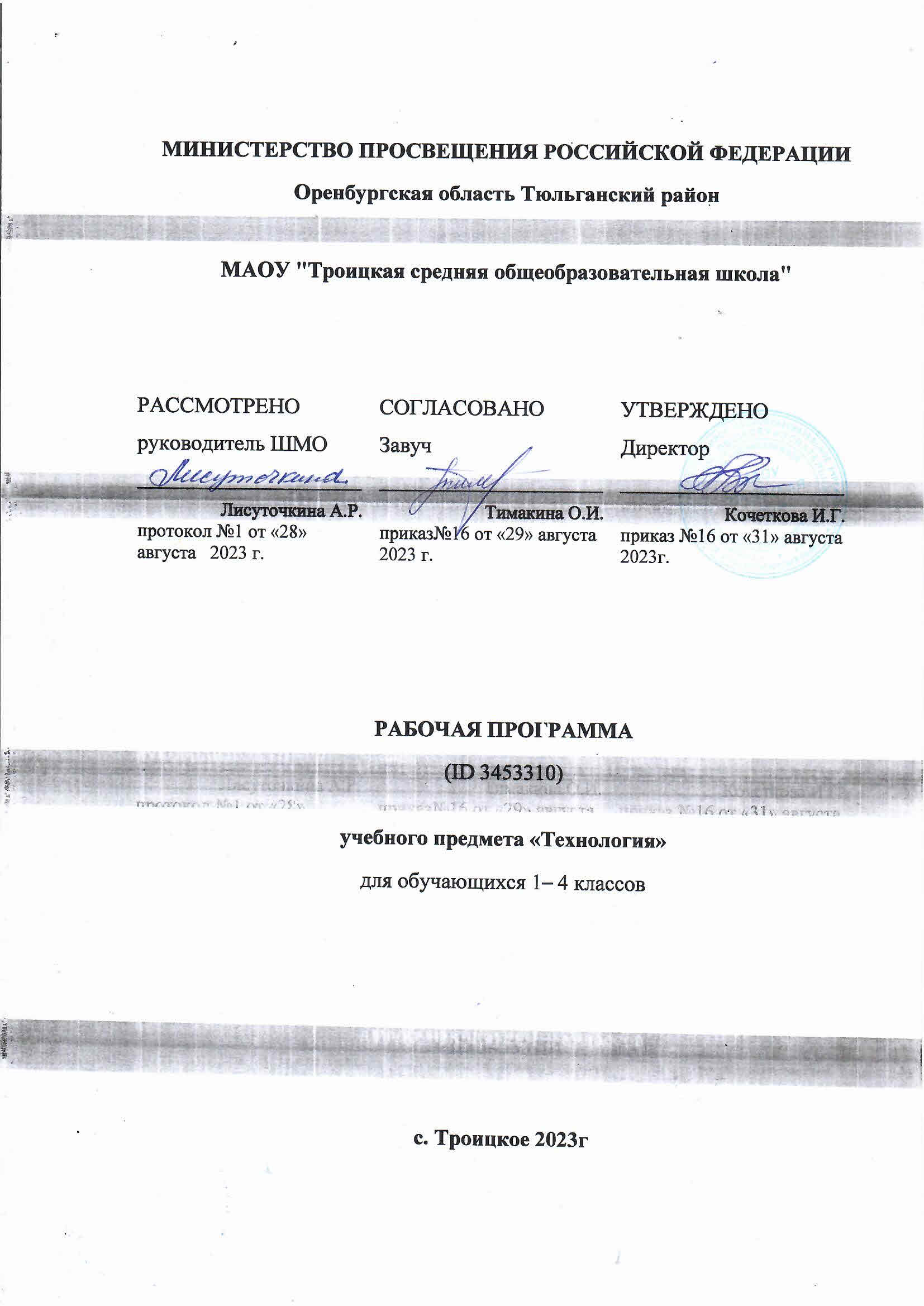 Аннотация к рабочей программеРабочая программа по технологии на уровне начального общего образования составлена на основе Требований к результатам освоения программы начального общего образования Федерального государственного образовательного стандарта начального общего образования, Федеральной образовательной программы начального общего образования, Федеральной рабочей программы по учебному предмету «Технологии», УМК «Технологии» Лутцева Е.А., Зуева Т.П.,а также ориентирована на целевые приоритеты, сформулированные в Федеральной рабочей программе воспитания.В соответствии с требованиями времени и инновационными установками отечественного образования, обозначенными во ФГОС НОО, данная программа обеспечивает реализацию обновлённой концептуальной идеи учебного предмета «Технология».Её особенность состоит в формировании у обучающихся социально ценных качеств, креативности и общей культуры личности. Новые социально-экономические условия требуют включения каждого учебного предмета в данный процесс ,а уроки технологии обладают большими специфическими резервами для решения данной задачи, особенно на уровне начального образования. В частности, курс технологии обладает возможностями в укреплении фундамента для развития умственнойдеятельностиобучающихся начальныхклассов.Содержание рабочей программы учебного предмета «Технология» предусматривает изучение программного материала в рамках разделов “Технологии, профессии и производства”, “Технологии ручной обработки материалов”, “Конструирование и моделирование”, “Информационно-коммуникативные технологии”.Наизучениепредмета«Технология»наступениначальногообщегообразованияотводится135часов:1класс–33часа(1часвнеделю);2класс–34часа(1часвнеделю);3класс–34часа(1часвнеделю);4класс–34часа(1часвнеделю).Рабочая программа включает в себя:• Содержание учебного предмета;•  Планируемые результаты освоения учебного предмета, курса (личностные, метапредметные, предметные); • Тематическое планирование с указанием количества часов, отводимых на освоение каждой темы;• Календарно-тематическое планирование;Контрольно-измерительные материалы.Срок реализации программы 4 года.Содержание учебного предмета1 класс1. Технологии, профессии и производства Природа как источник сырьевых ресурсов и творчества мастеров.Красота и разнообразие природных форм, их передача в изделиях из различных материалов. Наблюдения природы и фантазия мастера — условия создания изделия. Бережное отношение к природе. Общее понятие об изучаемых материалах, их происхождении, разнообразии. Подготовка к работе. Рабочее место, его организация в зависимости от вида работы. Рациональное размещение на рабочем месте материалов и инструментов; поддержание порядка во время работы; уборка по окончании работы. Рациональное и безопасное использование и хранение инструментов.Профессии родных и знакомых. Профессии, связанные с изучаемыми материалами и производствами. Профессии сферы обслуживания.Традиции и праздники народов России, ремёсла, обычаи.2. Технологии ручной обработки материалов Бережное, экономное и рациональное использование обрабатываемых материалов. Использование конструктивных особенностей материалов при изготовлении изделий.Основные технологические операции ручной обработки материалов: разметка деталей, выделение деталей, формообразование деталей, сборка изделия, отделка изделия или его деталей. Общее представление.Способы разметки деталей: на глаз и от руки, по шаблону, по линейке (как направляющему инструменту без откладывания размеров) с опорой на рисунки, графическую инструкцию, простейшую схему. Чтение условных графических изображений (называние операций, способов и приёмов работы, последовательности изготовления изделий). Правила экономной и аккуратной разметки. Рациональная разметка и вырезание нескольких одинаковых деталей из бумаги. Способы соединения деталей в изделии: с помощью пластилина, клея, скручивание, сшивание и др. Приёмы и правила аккуратной работы с клеем. Отделка изделия или его деталей (окрашивание, вышивка, аппликация и др.).Подбор соответствующих инструментов и способов обработки материалов в зависимости от их свойств и видов изделий. Инструменты и приспособления (ножницы, линейка, игла, гладилка, стека, шаблон и др.), их правильное, рациональное и безопасное использование.Пластические массы, их виды (пластилин, пластика и др.). Приёмы изготовления изделий доступной по сложности формы из них: разметка на глаз, отделение части (стекой, отрыванием), придание формы.Наиболее распространённые виды бумаги. Их общие свойства. Простейшие способы обработки бумаги различных видов: сгибание и складывание, сминание, обрывание, склеивание и др. Резание бумаги ножницами. Правила безопасной работы, передачи и хранения ножниц. Картон.Виды природных материалов (плоские — листья и объёмные — орехи, шишки, семена, ветки). Приёмы работы с природными материалами: подбор материалов в соответствии с замыслом, составление композиции, соединение деталей (приклеивание, склеивание с помощью прокладки, соединение с помощью пластилина).Общее представление о тканях (текстиле), их строении и свойствах. Швейные инструменты и приспособления (иглы, булавки и др.). Отмеривание и заправка нитки в иголку, строчка прямого стежка.Использование дополнительных отделочных материалов.3. Конструирование и моделирование Простые и объёмные конструкции из разных материалов (пластические массы, бумага, текстиль и др.) и способы их создания. Общее представление о конструкции изделия; детали и части изделия, их взаимное расположение в общей конструкции. Способы соединения деталей в изделиях из разных материалов. Образец, анализ конструкции образцов изделий, изготовление изделий по образцу, рисунку. Конструирование по модели (на плоскости). Взаимосвязь выполняемого действия и результата. Элементарное прогнозирование порядка действий в зависимости от желаемого/необходимого результата; выбор способа работы в зависимости от требуемого результата/замысла.4. Информационно-коммуникативные технологии Демонстрация учителем готовых материалов на информационных носителях.Информация. Виды информации.Универсальные учебные действия (пропедевтический уровень)Познавательные УУД:ориентироваться в терминах, используемых в технологии (в пределах изученного);воспринимать и использовать предложенную инструкцию (устную, графическую);анализировать устройство простых изделий по образцу, рисунку, выделять основные и второстепенные составляющие конструкции;сравнивать отдельные изделия (конструкции), находить сходство и различия в их устройстве.Работа с информацией:воспринимать информацию (представленную в объяснении учителя или в учебнике), использовать её в работе;понимать и анализировать простейшую знаково-символическую информацию (схема, рисунок) и строить работу в соответствии с ней.Коммуникативные УУД:участвовать в коллективном обсуждении: высказывать собственное мнение, отвечать на вопросы, выполнять правила этики общения: уважительное отношение к одноклассникам, внимание к мнению другого;строить несложные высказывания, сообщения в устной форме (по содержанию изученных тем).Регулятивные УУД:принимать и удерживать в процессе деятельности предложенную учебную задачу;действовать по плану, предложенному учителем, работать с опорой на графическую инструкцию учебника, принимать участие в коллективном построении простого плана действий;понимать и принимать критерии оценки качества работы, руководствоваться ими в процессе анализа и оценки выполненных работ;организовывать свою деятельность: производить подготовку к уроку рабочего места, поддерживать на нём порядок в течение урока, производить необходимую уборку по окончании работы;выполнять несложные действия контроля и оценки по предложенным критериям.Совместная деятельность:проявлять положительное отношение к включению в совместную работу, к простым видам сотрудничества;принимать участие в парных, групповых, коллективных видах работы, в процессе изготовления изделий осуществлять элементарное сотрудничество.2 класс1. Технологии, профессии и производства 
	Рукотворный мир — результат труда человека. Элементарные представления об основном принципе создания мира вещей: прочность конструкции, удобство использования, эстетическая 
выразительность. Средства художественной выразительности (композиция, цвет, тон и др.).Изготовление изделий с учётом данного принципа. Общее представление о технологическом процессе: анализ устройства и назначения изделия; выстраивание последовательности практических действий и технологических операций; подбор материалов и инструментов; экономная разметка; обработка с целью получения (выделения) деталей, сборка, отделка изделия; проверка изделия в действии, внесение необходимых дополнений и изменений. Изготовление изделий из различных материалов с соблюдением этапов технологического процесса.	Традиции и современность. Новая жизнь древних профессий. Совершенствование их технологических процессов. Мастера и их профессии; правила мастера. Культурные традиции.	Элементарная творческая и проектная деятельность (создание замысла, его детализация и воплощение). Несложные коллективные, групповые проекты.	2. Технологии ручной обработки материалов 
	Многообразие материалов, их свойств и их практическое применение в жизни. Исследование и сравнение элементарных физических, механических и технологических свойств различных материалов. Выбор материалов по их декоративно-художественным и конструктивным свойствам.Называние и выполнение основных технологических операций ручной обработки материалов в процессе изготовления изделия: разметка деталей (с помощью линейки (угольника, циркуля), формообразование деталей (сгибание, складывание тонкого картона и плотных видов бумаги и др.), сборка изделия (сшивание). Подвижное соединение деталей изделия. Использование 
соответствующих способов обработки материалов в зависимости от вида и назначения изделия.Виды условных графических изображений: рисунок, простейший чертёж, эскиз, схема. Чертёжные инструменты — линейка (угольник, циркуль). Их функциональное назначение, конструкция. Приёмы безопасной работы колющими (циркуль) инструментами.Технология обработки бумаги и картона. Назначение линий чертежа (контур, линия разреза, сгиба, выносная, размерная). Чтение условных графических изображений. Построение прямоугольника от двух прямых углов (от одного прямого угла). Разметка деталей с опорой на простейший чертёж, эскиз. Изготовление изделий по рисунку, простейшему чертежу или эскизу, схеме. Использование измерений, вычислений и построений для решения практических задач. Сгибание и складывание тонкого картона и плотных видов бумаги — биговка. Подвижное соединение деталей на проволоку, толстую нитку.Технология обработки текстильных материалов. Строение ткани (поперечное и продольное направление нитей). Ткани и нитки растительного происхождения (полученные на основе 
натурального сырья). Виды ниток (швейные, мулине). Трикотаж, нетканые материалы (общее представление), его строение и основные свойства. Строчка прямого стежка и её варианты (перевивы, наборы) и/или строчка косого стежка и её варианты (крестик, стебельчатая, ёлочка). Лекало. Разметка с помощью лекала (простейшей выкройки). Технологическая последовательность изготовления несложного швейного изделия (разметка деталей, выкраивание деталей, отделка деталей, сшивание деталей).Использование дополнительных материалов (например, проволока, пряжа, бусины и др.).3. Конструирование и моделирование
	Основные и дополнительные детали. Общее представление о правилах создания гармоничной композиции. Симметрия, способы разметки и конструирования симметричных форм.	Конструирование и моделирование изделий из различных материалов по простейшему чертежу или эскизу. Подвижное соединение деталей конструкции. Внесение элементарных конструктивных изменений и дополнений в изделие.4. Информационно-коммуникативные технологии 
Демонстрация учителем готовых материалов на информационных носителях.Поиск информации. Интернет как источник информации.Универсальные учебные действия 
Познавательные УУД: 
ориентироваться в терминах, используемых в технологии (в пределах изученного); 
выполнять работу в соответствии с образцом, инструкцией, устной или письменной; 
выполнять действия анализа и синтеза, сравнения, группировки с учётом указанных критериев; строить рассуждения, делать умозаключения, проверять их в практической работе; 
воспроизводить порядок действий при решении учебной/практической задачи;
осуществлять решение простых задач в умственной и материализованной форме.	Работа с информацией: 
	получать информацию из учебника и других дидактических материалов, использовать её в работе; 	понимать и анализировать знаково-символическую информацию (чертёж, эскиз, рисунок, схема) и строить работу в соответствии с ней.	Коммуникативные УУД: 
	выполнять правила участия в учебном диалоге: задавать вопросы, дополнять ответы 
одноклассников, высказывать своё мнение; отвечать на вопросы; проявлять уважительное отношение к одноклассникам, внимание к мнению другого; 
	делиться впечатлениями о прослушанном (прочитанном) тексте, рассказе учителя; о выполненной работе, созданном изделии.	Регулятивные УУД: 
	понимать и принимать учебную задачу; 
	организовывать свою деятельность; 
	понимать предлагаемый план действий, действовать по плану; 
	прогнозировать необходимые действия для получения практического результата, планировать работу; 
	выполнять действия контроля и оценки; 
	воспринимать советы, оценку учителя и одноклассников, стараться учитывать их в работе.	Совместная деятельность: 
	выполнять элементарную совместную деятельность в процессе изготовления изделий, осуществлять взаимопомощь; 
	выполнять правила совместной работы: справедливо распределять работу; договариваться, выполнять ответственно свою часть работы, уважительно относиться к чужому мнению.3 класс1.Технологии, профессии производстваНепрерывность процесса деятельностного освоения мира человеком и создания культуры.Материальные и духовные потребности человека как движущие силы прогресса.	Разнообразие творческой трудовой деятельности в современных условиях. Разнообразие предметов рукотворного мира: архитектура, техника, предметы быта и декоративно-прикладного искусства.Современные производства и профессии, связанные с обработкой материалов, аналогичных используемым на уроках технологии.Общие правила создания предметов рукотворного мира: соответствие формы, размеров, материала и внешнего оформления изделия его назначению. Стилевая гармония в предметном ансамбле; гармония предметной и окружающей среды (общее представление).Мир современной техники. Информационно-коммуникационные технологии в жизни современного человека. Решение человеком инженерных задач на основе изучения природных законов —
жёсткость конструкции (трубчатые сооружения, треугольник как устойчивая геометрическая форма и др.).	Бережное и внимательное отношение к природе как источнику сырьевых ресурсов и идей для технологий будущего.Элементарная творческая и проектная деятельность. Коллективные, групповые и индивидуальные проекты в рамках изучаемой тематики. Совместная работа в малых группах, осуществление сотрудничества; распределение работы, выполнение социальных ролей (руководитель/лидер и подчинённый).2. Технологии ручной обработки материалов
Некоторые (доступные в обработке) виды искусственных и синтетических материалов.Разнообразие технологий и способов обработки материалов в различных видах изделий; 
сравнительный анализ технологий при использовании того или иного материала (например, аппликация из бумаги и ткани, коллаж и др.). Выбор материалов по их декоративно-художественным и технологическим свойствам, использование соответствующих способов обработки материалов в зависимости от назначения изделия.	Инструменты и приспособления (циркуль, угольник, канцелярский нож, шило и др.); называние и выполнение приёмов их рационального и безопасного использования.Углубление общих представлений о технологическом процессе (анализ устройства и назначения изделия; выстраивание последовательности практических действий и технологических операций; подбор материалов и инструментов; экономная разметка материалов; обработка с целью получения деталей, сборка, отделка изделия; проверка изделия в действии, внесение необходимых дополнений и изменений). Рицовка. Изготовление объёмных изделий из развёрток. Преобразование развёрток несложных форм.Технология обработки бумаги и картона. Виды картона (гофрированный, толстый, тонкий, цветной и др.). Чтение и построение простого чертежа/эскиза развёртки изделия. Разметка деталей с опорой на простейший чертёж, эскиз. Решение задач на внесение необходимых дополнений и изменений в схему, чертёж, эскиз. Выполнение измерений, расчётов, несложных построений.Выполнение рицовки на картоне с помощью канцелярского ножа, выполнение отверстий шилом.Технология обработки текстильных материалов. Использование трикотажа и нетканых материалов для изготовления изделий. Использование вариантов строчки косого стежка (крестик, стебельчатая и др.) и/или петельной строчки для соединения деталей изделия и отделки. Пришивание пуговиц (с двумя-четырьмя отверстиями). Изготовление швейных изделий из нескольких деталей. Использование дополнительных материалов. Комбинирование разных материалов в одном изделии.	3. Конструирование и моделирование 
	Конструирование и моделирование изделий из различных материалов, в том числе наборов «Конструктор» по заданным условиям (технико-технологическим, функциональным, декоративно-художественным). Способы подвижного и неподвижного соединения деталей набора «Конструктор», их использование в изделиях; жёсткость и устойчивость конструкции.Создание простых макетов и моделей архитектурных сооружений, технических устройств, бытовых конструкций. Выполнение заданий на доработку конструкций (отдельных узлов, соединений) с учётом дополнительных условий (требований). Использование измерений и построений для решения практических задач. Решение задач на мысленную трансформацию трёхмерной конструкции в развёртку (и наоборот).	4. Информационно-коммуникативные технологии 
	Информационная среда, основные источники (органы восприятия) информации, получаемой человеком. Сохранение и передача информации. Информационные технологии. Источники информации, используемые человеком в быту: телевидение, радио, печатные издания, персональный компьютер и др.Современный информационный мир. Персональный компьютер (ПК) и его назначение. Правила пользования ПК для сохранения здоровья. Назначение основных устройств компьютера для ввода, вывода и обработки информации. Работа с доступной информацией (книги, музеи, беседы (мастер-классы) с мастерами, Интернет [1], видео, DVD). Работа с текстовым редактором MicrosoftWord или другим.Универсальные учебные действия 
	Познавательные УУД: 
	ориентироваться в терминах, используемых в технологии, использовать их в ответах на вопросы и высказываниях (в пределах изученного); 
	осуществлять анализ предложенных образцов с выделением существенных и несущественных признаков; 
	выполнять работу в соответствии с инструкцией, устной или письменной, а также графически представленной в схеме, таблице; 
	определять способы доработки конструкций с учётом предложенных условий;
	классифицировать изделия по самостоятельно предложенному существенному признаку (используемый материал, форма, размер, назначение, способ сборки); 
	читать и воспроизводить простой чертёж/эскиз развёртки изделия; 
	восстанавливать нарушенную последовательность выполнения изделия.	Работа с информацией: 
	анализировать и использовать знаково-символические средства представления информации для создания моделей и макетов изучаемых объектов; 
	на основе анализа информации производить выбор наиболее эффективных способов работы; 	осуществлять поиск необходимой информации для выполнения учебных заданий с использованием учебной литературы; 
	использовать средства информационно-коммуникационных технологий для решения учебных и практических задач, в том числе Интернет под руководством учителя.Коммуникативные УУД: 
строить монологическое высказывание, владеть диалогической формой коммуникации; строить рассуждения в форме связи простых суждений об объекте, его строении, свойствах и способах создания; 
	описывать предметы рукотворного мира, оценивать их достоинства; 
	формулировать собственное мнение, аргументировать выбор вариантов и способов выполнения задания.	Регулятивные УУД: 
	принимать и сохранять учебную задачу, осуществлять поиск средств для её решения; 
	прогнозировать необходимые действия для получения практического результата, предлагать план действий в соответствии с поставленной задачей, действовать по плану; 
	выполнять действия контроля и оценки; выявлять ошибки и недочёты по результатам работы, устанавливать их причины и искать способы устранения; 
	проявлять волевуюсаморегуляцию при выполнении задания.	Совместная деятельность: 
	выбирать себе партнёров по совместной деятельности не только по симпатии, но и по деловым качествам; 
	справедливо распределять работу, договариваться, приходить к общему решению, отвечать за общий результат работы; 
	выполнять роли лидера, подчинённого, соблюдать равноправие и дружелюбие; 
	осуществлять взаимопомощь, проявлять ответственность при выполнении своей части работы.4 класс1. Содержание учебного предметаТехнологии, профессии и производстваПрофессии и технологии современного мира. Использование достижений науки в развитии технического прогресса. Изобретение и использование синтетических материалов с определёнными заданными свойствами в различных отраслях и профессиях. Нефть как универсальное сырьё. Материалы, получаемые из нефти (пластик, стеклоткань, пенопласт и другие).Профессии, связанные с опасностями (пожарные, космонавты, химики и другие).Информационный мир, его место и влияние на жизнь и деятельность людей. Влияние современных технологий и преобразующей деятельности человека на окружающую среду, способы её защиты.Сохранение и развитие традиций прошлого в творчестве современных мастеров. Бережное и уважительное отношение людей к культурным традициям. Изготовление изделий с учётом традиционных правил и современных технологий (лепка, вязание, шитьё, вышивка и другое).Элементарная творческая и проектная деятельность (реализация заданного или собственного замысла, поиск оптимальных конструктивных и технологических решений). Коллективные, групповые и индивидуальные проекты на основе содержания материала, изучаемого в течение учебного года. Использование комбинированных техник создания конструкций по заданным условиям в выполнении учебных проектов.Технологии ручной обработки материаловСинтетические материалы – ткани, полимеры (пластик, поролон). Их свойства. Создание синтетических материалов с заданными свойствами.Использование измерений, вычислений и построений для решения практических задач. Внесение дополнений и изменений в условные графические изображения в соответствии с дополнительными (изменёнными) требованиями к изделию.Технология обработки бумаги и картона. Подбор материалов в соответствии с замыслом, особенностями конструкции изделия. Определение оптимальных способов разметки деталей, сборки изделия. Выбор способов отделки. Комбинирование разных материалов в одном изделии.Совершенствование умений выполнять разные способы разметки с помощью чертёжных инструментов. Освоение доступных художественных техник.Технология обработки текстильных материалов. Обобщённое представление о видах тканей (натуральные, искусственные, синтетические), их свойствах и областей использования. Дизайн одежды в зависимости от её назначения, моды, времени. Подбор текстильных материалов в соответствии с замыслом, особенностями конструкции изделия. Раскрой деталей по готовым лекалам (выкройкам), собственным несложным. Строчка петельного стежка и её варианты («тамбур» и другие), её назначение (соединение и отделка деталей) и (или) строчки петлеобразного и крестообразного стежков (соединительные и отделочные). Подбор ручных строчек для сшивания и отделки изделий. Простейший ремонт изделий.Технология обработки синтетических материалов. Пластик, поролон, полиэтилен. Общее знакомство, сравнение свойств. Самостоятельное определение технологий их обработки в сравнении с освоенными материалами.Комбинированное использование разных материалов.Конструирование и моделированиеСовременные требования к техническим устройствам (экологичность, безопасность, эргономичность и другие).Конструирование и моделирование изделий из различных материалов, в том числе наборов «Конструктор» по проектному заданию или собственному замыслу. Поиск оптимальных и доступных новых решений конструкторско-технологических проблем на всех этапах аналитического и технологического процесса при выполнении индивидуальных творческих и коллективных проектных работ.Робототехника. Конструктивные, соединительные элементы и основные узлы робота. Инструменты и детали для создания робота. Конструирование робота. Составление алгоритма действий робота. Программирование, тестирование робота. Преобразование конструкции робота. Презентация робота.Информационно-коммуникативные технологииРабота с доступной информацией в Интернете и на цифровых носителях информации.Электронные и медиаресурсы в художественно-конструкторской, проектной, предметной преобразующей деятельности. Работа с готовыми цифровыми материалами. Поиск дополнительной информации по тематике творческих и проектных работ, использование рисунков из ресурса компьютера в оформлении изделий и другое. Создание презентаций в программе PowerPoint или другой.УНИВЕРСАЛЬНЫЕ УЧЕБНЫЕ ДЕЙСТВИЯИзучение технологии в 4 классе способствует освоению ряда универсальных учебных действий: познавательных универсальных учебных действий, коммуникативных универсальных учебных действий, регулятивных универсальных учебных действий, совместной деятельности.Познавательные универсальные учебные действияБазовые логические и исследовательские действия:ориентироваться в терминах, используемых в технологии, использовать их в ответах на вопросы и высказываниях (в пределах изученного);анализировать конструкции предложенных образцов изделий;конструировать и моделировать изделия из различных материалов по образцу, рисунку, простейшему чертежу, эскизу, схеме с использованием общепринятых условных обозначений и по заданным условиям;выстраивать последовательность практических действий и технологических операций, подбирать материал и инструменты, выполнять экономную разметку, сборку, отделку изделия;решать простые задачи на преобразование конструкции;выполнять работу в соответствии с инструкцией, устной или письменной;соотносить результат работы с заданным алгоритмом, проверять изделия в действии, вносить необходимые дополнения и изменения;классифицировать изделия по самостоятельно предложенному существенному признаку (используемый материал, форма, размер, назначение, способ сборки);выполнять действия анализа и синтеза, сравнения, классификации предметов (изделий) с учётом указанных критериев;анализировать устройство простых изделий по образцу, рисунку, выделять основные и второстепенные составляющие конструкции.Работа с информацией:находить необходимую для выполнения работы информацию, пользуясь различными источниками, анализировать её и отбирать в соответствии с решаемой задачей;на основе анализа информации производить выбор наиболее эффективных способов работы;использовать знаково-символические средства для решения задач в умственной или материализованной форме, выполнять действия моделирования, работать с моделями;осуществлять поиск дополнительной информации по тематике творческих и проектных работ;использовать рисунки из ресурса компьютера в оформлении изделий и другое;использовать средства информационно-коммуникационных технологий для решения учебных и практических задач, в том числе Интернет под руководством учителя.Коммуникативные универсальные учебные действиясоблюдать правила участия в диалоге: ставить вопросы, аргументировать и доказывать свою точку зрения, уважительно относиться к чужому мнению;описывать факты из истории развития ремёсел на Руси и в России, высказывать своё отношение к предметам декоративно-прикладного искусства разных народов Российской Федерации;создавать тексты-рассуждения: раскрывать последовательность операций при работе с разными материалами;осознавать культурно-исторический смысл и назначение праздников, их роль в жизни каждого человека, ориентироваться в традициях организации и оформления праздников.Регулятивные универсальные учебные действияСамоорганизация и самоконтроль:понимать и принимать учебную задачу, самостоятельно определять цели учебно-познавательной деятельности;планировать практическую работу в соответствии с поставленной целью и выполнять её в соответствии с планом;на основе анализа причинно-следственных связей между действиями и их результатами прогнозировать практические «шаги» для получения необходимого результата;выполнять действия контроля (самоконтроля) и оценки, процесса и результата деятельности, при необходимости вносить коррективы в выполняемые действия;проявлять волевуюсаморегуляцию при выполнении задания.Совместная деятельность:организовывать под руководством учителя совместную работу в группе: распределять роли, выполнять функции руководителя или подчинённого, осуществлять продуктивное сотрудничество, взаимопомощь;проявлять интерес к деятельности своих товарищей и результатам их работы, в доброжелательной форме комментировать и оценивать их достижения;в процессе анализа и оценки совместной деятельности высказывать свои предложения и пожелания, выслушивать и принимать к сведению мнение других обучающихся, их советы и пожелания, с уважением относиться к разной оценке своих достижений.Планируемые образовательные результаты1 классЛичностные результаты обучающихся
В результате изучения предмета «Технология» у обучающегося будут сформированы следующие личностные новообразования:первоначальные представления о созидательном и нравственном значении труда в жизни человека и общества; уважительное отношение к труду и творчеству мастеров;осознание роли человека и используемых им технологий в сохранении гармонического сосуществования рукотворного мира с миром природы; ответственное отношение к сохранению окружающей среды;понимание культурно-исторической ценности традиций, отражённых в предметном мире; чувство сопричастности к культуре своего народа, уважительное отношение к культурным традициям других народов;проявление способности к эстетической оценке окружающей предметной среды; эстетические чувства — эмоционально-положительное восприятие и понимание красоты форм и образов природных объектов, образцов мировой и отечественной художественной культуры;проявление положительного отношения и интереса к различным видам творческой преобразующей деятельности, стремление к творческой самореализации; мотивация к творческому труду, работе на результат; способность к различным видам практической преобразующей деятельности;проявление устойчивых волевых качества и способность к саморегуляции: организованность, аккуратность, трудолюбие, ответственность, умение справляться с доступными проблемами;готовность вступать в сотрудничество с другими людьми с учётом этики общения; проявление толерантности и доброжелательности.Метапредметные результаты обучающихсяК концу обучения у обучающегося формируются следующие универсальные учебные действия.Познавательные УУД:ориентироваться в терминах и понятиях, используемых в технологии (в пределах изученного), использовать изученную терминологию в своих устных и письменных высказываниях;осуществлять анализ объектов и изделий с выделением существенных и несущественных признаков;сравнивать группы объектов/изделий, выделять в них общее и различия;делать обобщения (технико-технологического и декоративно-художественного характера) по изучаемой тематике;использовать схемы, модели и простейшие чертежи в собственной практической творческой деятельности;комбинировать и использовать освоенные технологии при изготовлении изделий в соответствии с технической, технологической или декоративно-художественной задачей;понимать необходимость поиска новых технологий на основе изучения объектов и законов природы, доступного исторического и современного опыта технологической деятельности.Работа с информацией:осуществлять поиск необходимой для выполнения работы информации в учебнике и других доступных источниках, анализировать её и отбирать в соответствии с решаемой задачей;анализировать и использовать знаково-символические средства представления информации для решения задач в умственной и материализованной форме; выполнять действия моделирования, работать с моделями;использовать средства информационно-коммуникационных технологий для решения учебных и практических задач (в том числе Интернет с контролируемым выходом), оценивать объективность информации и возможности её использования для решения конкретных учебных задач;следовать при выполнении работы инструкциям учителя или представленным в других информационных источниках.Коммуникативные УУД:вступать в диалог, задавать собеседнику вопросы, использовать реплики-уточнения и дополнения; формулировать собственное мнение и идеи, аргументированно их излагать; выслушивать разные мнения, учитывать их в диалоге;создавать тексты-описания на основе наблюдений (рассматривания) изделий декоративно-прикладного искусства народов России;строить рассуждения о связях природного и предметного мира, простые суждения (небольшие тексты) об объекте, его строении, свойствах и способах создания;объяснять последовательность совершаемых действий при создании изделия.Регулятивные УУД:рационально организовывать свою работу (подготовка рабочего места, поддержание и наведение порядка, уборка после работы);выполнять правила безопасности труда при выполнении работы;планировать работу, соотносить свои действия с поставленной целью;устанавливать причинно-следственные связи между выполняемыми действиями и их результатами, прогнозировать действия для получения необходимых результатов;выполнять действия контроля и оценки; вносить необходимые коррективы в действие после его завершения на основе его оценки и учёта характера сделанных ошибок;проявлять волевуюсаморегуляцию при выполнении работы.Совместная деятельность:организовывать под руководством учителя и самостоятельно совместную работу в группе: обсуждать задачу, распределять роли, выполнять функции руководителя/лидера и подчинённого; осуществлять продуктивное сотрудничество;проявлять интерес к работе товарищей; в доброжелательной форме комментировать и оценивать их достижения, высказывать свои предложения и пожелания; оказывать при необходимости помощь;понимать особенности проектной деятельности, выдвигать несложные идеи решений предлагаемых проектных заданий, мысленно создавать конструктивный замысел, осуществлять выбор средств и способов для его практического воплощения; предъявлять аргументы для защиты продукта проектной деятельности.Предметные результаты по курсу «Технология» К концу обучения в первом классе обучающийся научится:правильно организовывать свой труд: своевременно подготавливать и убирать рабочее место, поддерживать порядок на нём в процессе труда;применять правила безопасной работы ножницами, иглой и аккуратной работы с клеем;действовать по предложенному образцу в соответствии с правилами рациональной разметки (разметка на изнаночной стороне материала; экономия материала при разметке);определять названия и назначение основных инструментов и приспособлений для ручного труда (линейка, карандаш, ножницы, игла, шаблон, стека и др.), использовать их в практической работе;определять наименования отдельных материалов (бумага, картон, фольга, пластилин, природные, текстильные материалы и пр.) и способы их обработки (сгибание, отрывание, сминание, резание, лепка и пр.); выполнять доступные технологические приёмы ручной обработки материалов при изготовлении изделий;ориентироваться в наименованиях основных технологических операций: разметка деталей, выделение деталей, сборка изделия;выполнять разметку деталей сгибанием, по шаблону, на глаз, от руки; выделение деталей способами обрывания, вырезания и др.; сборку изделий с помощью клея, ниток и др.;оформлять изделия строчкой прямого стежка;понимать смысл понятий «изделие», «деталь изделия», «образец», «заготовка», «материал», «инструмент», «приспособление», «конструирование», «аппликация»;выполнять задания с опорой на готовый план;обслуживать себя во время работы: соблюдать порядок на рабочем месте, ухаживать за инструментами и правильно хранить их; соблюдать правила гигиены труда;рассматривать и анализировать простые по конструкции образцы (по вопросам учителя); анализировать простейшую конструкцию изделия: выделять основные и дополнительные детали, называть их форму, определять взаимное расположение, виды соединения; способы изготовления;распознавать изученные виды материалов (природные, пластические, бумага, тонкий картон, текстильные, клей и др.), их свойства (цвет, фактура, форма, гибкость и др.);называть ручные инструменты (ножницы, игла, линейка) и приспособления (шаблон, стека, булавки и др.), безопасно хранить и работать ими;различать материалы и инструменты по их назначению;называть и выполнять последовательность изготовления несложных изделий: разметка, резание, сборка, отделка;качественно выполнять операции и приёмы по изготовлению несложных изделий: экономно выполнять разметку деталей на глаз, от руки, по шаблону, по линейке (как направляющему инструменту без откладывания размеров); точно резать ножницами по линиям разметки; придавать форму деталям и изделию сгибанием, складыванием, вытягиванием, отрыванием, сминанием, лепкой и пр.; собирать изделия с помощью клея, пластических масс и др.; эстетично и аккуратно выполнять отделку раскрашиванием, аппликацией, строчкой прямого стежка;использовать для сушки плоских изделий пресс;с помощью учителя выполнять практическую работу и самоконтроль с опорой на инструкционную карту, образец, шаблон;различать разборные и неразборные конструкции несложных изделий;понимать простейшие виды технической документации (рисунок, схема), конструировать и моделировать изделия из различных материалов по образцу, рисунку;осуществлять элементарное сотрудничество, участвовать в коллективных работах под руководством учителя;выполнять несложные коллективные работы проектного характера.2 классЛичностные результаты обучающегося
	В результате изучения предмета «Технология» у обучающегося будут сформированы следующие личностные новообразования: 
	первоначальные представления о созидательном и нравственном значении труда в жизни человека и общества; уважительное отношение к труду и творчеству мастеров; 
	осознание роли человека и используемых им технологий в сохранении гармонического 
сосуществования рукотворного мира с миром природы; ответственное отношение к сохранению окружающей среды; 
	понимание культурно-исторической ценности традиций, отражённых в предметном мире; чувство сопричастности к культуре своего народа, уважительное отношение к культурным традициям других народов; 
	проявление способности к эстетической оценке окружающей предметной среды; эстетические чувства — эмоционально-положительное восприятие и понимание красоты форм и образов 
природных объектов, образцов мировой и отечественной художественной культуры;
	проявление положительного отношения и интереса к различным видам творческой преобразующей деятельности, стремление к творческой самореализации; мотивация к творческому труду, работе на результат; способность к различным видам практической преобразующей деятельности; 
	проявление устойчивых волевых качества и способность к саморегуляции: организованность, аккуратность, трудолюбие, ответственность, умение справляться с доступными проблемами; 	готовность вступать в сотрудничество с другими людьми с учётом этики общения; проявление толерантности и доброжелательности.Метапредметные результаты обучающегося
К концу обучения у обучающегося формируются следующие универсальные учебные действия.	Познавательные УУД: 
	ориентироваться в терминах и понятиях, используемых в технологии (в пределах изученного), использовать изученную терминологию в своих устных и письменных высказываниях; 
	осуществлять анализ объектов и изделий с выделением существенных и несущественных признаков; 
	сравнивать группы объектов/изделий, выделять в них общее и различия; 
	делать обобщения (технико-технологического и декоративно-художественного характера) по изучаемой тематике;
	использовать схемы, модели и простейшие чертежи в собственной практической творческой деятельности; 
	комбинировать и использовать освоенные технологии при изготовлении изделий в соответствии с технической, технологической или декоративно-художественной задачей; 
	понимать необходимость поиска новых технологий на основе изучения объектов и законов природы, доступного исторического и современного опыта технологической деятельности.	Работа с информацией: 
	осуществлять поиск необходимой для выполнения работы информации в учебнике и других доступных источниках, анализировать её и отбирать в соответствии с решаемой задачей; 	анализировать и использовать знаково-символические средства представления информации для решения задач в умственной и материализованной форме; выполнять действия моделирования,работать с моделями; 
	использовать средства информационно-коммуникационных технологий для решения учебных и практических задач (в том числе Интернет с контролируемым выходом), оценивать объективность информации и возможности её использования для решения конкретных учебных задач; 
	следовать при выполнении работы инструкциям учителя или представленным в других информационных источниках.	Коммуникативные УУД: 
	вступать в диалог, задавать собеседнику вопросы, использовать реплики-уточнения и дополнения; формулировать собственное мнение и идеи, аргументированно их излагать; выслушивать разные мнения, учитывать их в диалоге; 
	создавать тексты-описания на основе наблюдений (рассматривания) изделий декоративно-прикладного искусства народов России; 
	строить рассуждения о связях природного и предметного мира, простые суждения (небольшие тексты) об объекте, его строении, свойствах и способах создания;
	объяснять последовательность совершаемых действий при создании изделия.	Регулятивные УУД: 
	рационально организовывать свою работу (подготовка рабочего места, поддержание и наведение порядка, уборка после работы); 
	выполнять правила безопасности труда при выполнении работы; 
	планировать работу, соотносить свои действия с поставленной целью; 
	устанавливать причинно-следственные связи между выполняемыми действиями и их результатами, прогнозировать действия для получения необходимых результатов; 
	выполнять действия контроля и оценки; вносить необходимые коррективы в действие после его завершения на основе его оценки и учёта характера сделанных ошибок; 
	проявлять волевуюсаморегуляцию при выполнении работы.	Совместная деятельность: 
	организовывать под руководством учителя и самостоятельно совместную работу в группе: обсуждать задачу, распределять роли, выполнять функции руководителя/лидера и подчинённого; осуществлять продуктивное сотрудничество; 
	проявлять интерес к работе товарищей; в доброжелательной форме комментировать и оценивать их достижения, высказывать свои предложения и пожелания; оказывать при необходимости помощь; 	понимать особенности проектной деятельности, выдвигать несложные идеи решений предлагаемых проектных заданий, мысленно создавать конструктивный замысел, осуществлять выбор средств и способов для его практического воплощения; предъявлять аргументы для защиты продукта проектной деятельности.Предметные результаты освоения курса «технология»	К концу обучения во втором классе обучающийся научится: 	понимать смысл понятий «инструкционная» («технологическая») карта, «чертёж», «эскиз», «линии чертежа», «развёртка», «макет», «модель», «технология», «технологические операции», «способы обработки» и использовать их в практической деятельности; 	выполнять задания по самостоятельно составленному плану; 	распознавать элементарные общие правила создания рукотворного мира (прочность, удобство, эстетическая выразительность — симметрия, асимметрия, равновесие); наблюдать гармонию предметов и окружающей среды; называть характерные особенности изученных видов декоративно-прикладного искусства; выделять, называть и применять изученные общие правила создания рукотворного мира в своей предметно-творческой деятельности; 	самостоятельно готовить рабочее место в соответствии с видом деятельности, поддерживать порядок во время работы, убирать рабочее место; 	анализировать задание/образец по предложенным вопросам, памятке или инструкции, самостоятельно выполнять доступные задания с опорой на инструкционную (технологическую) карту; 	самостоятельно отбирать материалы и инструменты для работы; исследовать свойства новых изучаемых материалов (толстый картон, натуральные ткани, нитки, проволока и др.); 	читать простейшие чертежи (эскизы), называть линии чертежа (линия контура и надреза, линия выносная и размерная, линия сгиба, линия симметрии); 	выполнять экономную разметку прямоугольника (от двух прямых углов и одного прямого угла) с помощью чертёжных инструментов (линейки, угольника) с опорой на простейший чертёж (эскиз); чертить окружность с помощью циркуля; 	выполнять биговку; 	выполнять построение простейшего лекала (выкройки) правильной геометрической формы и разметку деталей кроя на ткани по нему/ней; 	оформлять изделия и соединять детали освоенными ручными строчками; 	понимать смысл понятия «развёртка» (трёхмерного предмета); соотносить объёмную конструкцию с изображениями её развёртки; 	отличать макет от модели, строить трёхмерный макет из готовой развёртки; 	определять неподвижный и подвижный способ соединения деталей и выполнять подвижное и неподвижное соединения известными способами; 	конструировать и моделировать изделия из различных материалов по модели, простейшему чертежу или эскизу; 	решать несложные конструкторско-технологические задачи; 	применять освоенные знания и практические умения (технологические, графические, конструкторские) в самостоятельной интеллектуальной и практической деятельности; 	делать выбор, какое мнение принять — своё или другое, высказанное в ходе обсуждения; 	выполнять работу в малых группах, осуществлять сотрудничество; 	понимать особенности проектной деятельности, осуществлять под руководством учителя элементарную проектную деятельность в малых группах: разрабатывать замысел, искать пути его реализации, воплощать его в продукте, демонстрировать готовый продукт; 	называть профессии людей, работающих в сфере обслуживания.3 классЛичностныерезультатыобучающегося
	В результате изучения предмета «Технология» у обучающегося будут сформированы следующие личностные новообразования: 
	первоначальные представления о созидательном и нравственном значении труда в жизни человека и общества; уважительное отношение к труду и творчеству мастеров; 
	осознание роли человека и используемых им технологий в сохранении гармонического 
сосуществования рукотворного мира с миром природы; ответственное отношение к сохранению окружающей среды; 
	понимание культурно-исторической ценности традиций, отражённых в предметном мире; чувство сопричастности к культуре своего народа, уважительное отношение к культурным традициям других народов; 
	проявление способности к эстетической оценке окружающей предметной среды; эстетические чувства — эмоционально-положительное восприятие и понимание красоты форм и образов 
природных объектов, образцов мировой и отечественной художественной культуры;
	проявление положительного отношения и интереса к различным видам творческой преобразующей деятельности, стремление к творческой самореализации; мотивация к творческому труду, работе на результат; способность к различным видам практической преобразующей деятельности; 
	проявление устойчивых волевых качества и способность к саморегуляции: организованность, аккуратность, трудолюбие, ответственность, умение справляться с доступными проблемами; 	готовность вступать в сотрудничество с другими людьми с учётом этики общения; проявление толерантности и доброжелательности.
К концу обучения у обучающегося формируются следующие универсальные учебные действия.	Познавательные УУД: 
	ориентироваться в терминах и понятиях, используемых в технологии (в пределах изученного), использовать изученную терминологию в своих устных и письменных высказываниях; 
	осуществлять анализ объектов и изделий с выделением существенных и несущественных признаков; 
	сравнивать группы объектов/изделий, выделять в них общее и различия; 
	делать обобщения (технико-технологического и декоративно-художественного характера) по изучаемой тематике;
	использовать схемы, модели и простейшие чертежи в собственной практической творческой деятельности; 
	комбинировать и использовать освоенные технологии при изготовлении изделий в соответствии с технической, технологической или декоративно-художественной задачей; 
	понимать необходимость поиска новых технологий на основе изучения объектов и законов природы, доступного исторического и современного опыта технологической деятельности.	Работа с информацией: 
	осуществлять поиск необходимой для выполнения работы информации в учебнике и других доступных источниках, анализировать её и отбирать в соответствии с решаемой задачей; 	анализировать и использовать знаково-символические средства представления информации для решения задач в умственной и материализованной форме; выполнять действия моделирования,работать с моделями; 
	использовать средства информационно-коммуникационных технологий для решения учебных и практических задач (в том числе Интернет с контролируемым выходом), оценивать объективность информации и возможности её использования для решения конкретных учебных задач; 
	следовать при выполнении работы инструкциям учителя или представленным в других информационных источниках.	Коммуникативные УУД: 
	вступать в диалог, задавать собеседнику вопросы, использовать реплики-уточнения и дополнения; формулировать собственное мнение и идеи, аргументированно их излагать; выслушивать разные мнения, учитывать их в диалоге; 
	создавать тексты-описания на основе наблюдений (рассматривания) изделий декоративно-прикладного искусства народов России; 
	строить рассуждения о связях природного и предметного мира, простые суждения (небольшие тексты) об объекте, его строении, свойствах и способах создания;
	объяснять последовательность совершаемых действий при создании изделия.	Регулятивные УУД: 
	рационально организовывать свою работу (подготовка рабочего места, поддержание и наведение порядка, уборка после работы); 
	выполнять правила безопасности труда при выполнении работы; 
	планировать работу, соотносить свои действия с поставленной целью; 
	устанавливать причинно-следственные связи между выполняемыми действиями и их результатами, прогнозировать действия для получения необходимых результатов; 
	выполнять действия контроля и оценки; вносить необходимые коррективы в действие после его завершения на основе его оценки и учёта характера сделанных ошибок; 
	проявлять волевуюсаморегуляцию при выполнении работы.	Совместная деятельность: 
	организовывать под руководством учителя и самостоятельно совместную работу в группе: обсуждать задачу, распределять роли, выполнять функции руководителя/лидера и подчинённого; осуществлять продуктивное сотрудничество; 
	проявлять интерес к работе товарищей; в доброжелательной форме комментировать и оценивать их достижения, высказывать свои предложения и пожелания; оказывать при необходимости помощь; 	понимать особенности проектной деятельности, выдвигать несложные идеи решений предлагаемых проектных заданий, мысленно создавать конструктивный замысел, осуществлять выбор средств и способов для его практического воплощения; предъявлять аргументы для защиты продукта проектной деятельности.	К концу обучения в третьем классе обучающийся научится: 
	понимать смысл понятий «чертёж развёртки», «канцелярский нож», «шило», «искусственный материал»; 
	выделять и называть характерные особенности изученных видов декоративно-прикладного искусства, профессии мастеров прикладного искусства (в рамках изученного); 
	узнавать и называть по характерным особенностям образцов или по описанию изученные и распространённые в крае ремёсла; 
	называть и описывать свойства наиболее распространённых изучаемых искусственных и синтетических материалов (бумага, металлы, текстиль и др.);	читать чертёж развёртки и выполнять разметку развёрток с помощью чертёжных инструментов (линейка, угольник, циркуль); 
	узнавать и называть линии чертежа (осевая и центровая); 
	безопасно пользоваться канцелярским ножом, шилом; 
	выполнять рицовку; 
	выполнять соединение деталей и отделку изделия освоенными ручными строчками; 
	решать простейшие задачи технико-технологического характера по изменению вида и способа соединения деталей: на достраивание, придание новых свойств конструкции в соответствии с новыми/дополненными требованиями; использовать комбинированные техники при изготовлении изделий в соответствии с технической или декоративно-художественной задачей; 
	понимать технологический и практический смысл различных видов соединений в технических объектах, простейшие способы достижения прочности конструкций;использовать их при решении простейших конструкторских задач; 
	конструировать и моделировать изделия из разных материалов и наборов «Конструктор» по заданным техническим, технологическим и декоративно-художественным условиям; 
	изменять конструкцию изделия по заданным условиям; 
	выбирать способ соединения и соединительный материал в зависимости от требований 
конструкции; 
	называть несколько видов информационных технологий и соответствующих способов передачи информации (из реального окружения учащихся);
	понимать назначение основных устройств персонального компьютера для ввода, вывода и обработки информации; 
	выполнять основные правила безопасной работы на компьютере; 
	использовать возможности компьютера и информационно-коммуникационных технологий для поиска необходимой информации при выполнении обучающих, творческих и проектных заданий; 	выполнять проектные задания в соответствии с содержанием изученного материала на основе полученных знаний и умений.4 классЛичностные результаты Личностные результаты освоения программы по технологии на уровне начального общего образования достигаются в единстве учебной и воспитательной деятельности в соответствии с традиционными российскими социокультурными и духовно-нравственными ценностями, принятыми в обществе правилами и нормами поведения и способствуют процессам самопознания, самовоспитания и саморазвития, формирования внутренней позиции личности.В результате изучения технологии на уровне начального общего образования у обучающегося будут сформированы следующие личностные результаты:первоначальные представления о созидательном и нравственном значении труда в жизни человека и общества, уважительное отношение к труду и творчеству мастеров;осознание роли человека и используемых им технологий в сохранении гармонического сосуществования рукотворного мира с миром природы, ответственное отношение к сохранению окружающей среды;понимание культурно-исторической ценности традиций, отражённых в предметном мире, чувство сопричастности к культуре своего народа, уважительное отношение к культурным традициям других народов;проявление способности к эстетической оценке окружающей предметной среды, эстетические чувства – эмоционально-положительное восприятие и понимание красоты форм и образов природных объектов, образцов мировой и отечественной художественной культуры;проявление положительного отношения и интереса к различным видам творческой преобразующей деятельности, стремление к творческой самореализации, мотивация к творческому труду, работе на результат, способность к различным видам практической преобразующей деятельности;проявление устойчивых волевых качества и способность к саморегуляции: организованность, аккуратность, трудолюбие, ответственность, умение справляться с доступными проблемами;готовность вступать в сотрудничество с другими людьми с учётом этики общения, проявление толерантности и доброжелательности.Метапредметные результаты В результате изучения технологии на уровне начального общего образования у обучающегося будут сформированы познавательные универсальные учебные действия, коммуникативные универсальные учебные действия, регулятивные универсальные учебные действия, совместная деятельность.Познавательные универсальные учебные действияБазовые логические и исследовательские действия:У обучающегося будут сформированы следующие базовые логические и исследовательские действия как часть познавательных универсальных учебных действий:ориентироваться в терминах и понятиях, используемых в технологии (в пределах изученного), использовать изученную терминологию в своих устных и письменных высказываниях;осуществлять анализ объектов и изделий с выделением существенных и несущественных признаков;сравнивать группы объектов (изделий), выделять в них общее и различия;делать обобщения (технико-технологического и декоративно-художественного характера) по изучаемой тематике;использовать схемы, модели и простейшие чертежи в собственной практической творческой деятельности;комбинировать и использовать освоенные технологии при изготовлении изделий в соответствии с технической, технологической или декоративно-художественной задачей;понимать необходимость поиска новых технологий на основе изучения объектов и законов природы, доступного исторического и современного опыта технологической деятельности.Работа с информацией:осуществлять поиск необходимой для выполнения работы информации в учебнике и других доступных источниках, анализировать её и отбирать в соответствии с решаемой задачей;анализировать и использовать знаково-символические средства представления информации для решения задач в умственной и материализованной форме, выполнять действия моделирования, работать с моделями;использовать средства информационно-коммуникационных технологий для решения учебных и практических задач (в том числе Интернет с контролируемым выходом), оценивать объективность информации и возможности её использования для решения конкретных учебных задач;следовать при выполнении работы инструкциям учителя или представленным в других информационных источниках.Коммуникативные универсальные учебные действия:вступать в диалог, задавать собеседнику вопросы, использовать реплики-уточнения и дополнения, формулировать собственное мнение и идеи, аргументированно их излагать, выслушивать разные мнения, учитывать их в диалоге;создавать тексты-описания на основе наблюдений (рассматривания) изделий декоративно-прикладного искусства народов России;строить рассуждения о связях природного и предметного мира, простые суждения (небольшие тексты) об объекте, его строении, свойствах и способах создания;объяснять последовательность совершаемых действий при создании изделия.Регулятивные универсальные учебные действия:рационально организовывать свою работу (подготовка рабочего места, поддержание и наведение порядка, уборка после работы);выполнять правила безопасности труда при выполнении работы;планировать работу, соотносить свои действия с поставленной целью;устанавливать причинно-следственные связи между выполняемыми действиями и их результатами, прогнозировать действия для получения необходимых результатов;выполнять действия контроля и оценки, вносить необходимые коррективы в действие после его завершения на основе его оценки и учёта характера сделанных ошибок;проявлять волевуюсаморегуляцию при выполнении работы.Совместная деятельность:организовывать под руководством учителя и самостоятельно совместную работу в группе: обсуждать задачу, распределять роли, выполнять функции руководителя (лидера) и подчинённого, осуществлять продуктивное сотрудничество;проявлять интерес к работе товарищей, в доброжелательной форме комментировать и оценивать их достижения, высказывать свои предложения и пожелания, оказывать при необходимости помощь;понимать особенности проектной деятельности, выдвигать несложные идеи решений предлагаемых проектных заданий, мысленно создавать конструктивный замысел, осуществлять выбор средств и способов для его практического воплощения, предъявлять аргументы для защиты продукта проектной деятельности.Предметные результаты К концу обучения в 4 классеобучающийся получит следующие предметные результаты по отдельным темам программы по технологии:формировать общее представление о мире профессий, их социальном значении, о творчестве и творческих профессиях, о мировых достижениях в области техники и искусства (в рамках изученного), о наиболее значимых окружающих производствах;на основе анализа задания самостоятельно организовывать рабочее место в зависимости от вида работы, осуществлять планирование трудового процесса;самостоятельно планировать и выполнять практическое задание (практическую работу) с опорой на инструкционную (технологическую) карту или творческий замысел, при необходимости вносить коррективы в выполняемые действия;понимать элементарные основы бытовой культуры, выполнять доступные действия по самообслуживанию и доступные виды домашнего труда;выполнять более сложные виды работ и приёмы обработки различных материалов (например, плетение, шитьё и вышивание, тиснение по фольге), комбинировать различные способы в зависимости и от поставленной задачи, оформлять изделия и соединять детали освоенными ручными строчками;выполнять символические действия моделирования, понимать и создавать простейшие виды технической документации (чертёж развёртки, эскиз, технический рисунок, схему) и выполнять по ней работу;решать простейшие задачи рационализаторского характера по изменению конструкции изделия: на достраивание, придание новых свойств конструкции в связи с изменением функционального назначения изделия;на основе усвоенных правил дизайна решать простейшие художественно-конструкторские задачи по созданию изделий с заданной функцией;создавать небольшие тексты, презентации и печатные публикации с использованием изображений на экране компьютера, оформлять текст (выбор шрифта, размера, цвета шрифта, выравнивание абзаца);работать с доступной информацией, работать в программах Word, PowerPoint;решать творческие задачи, мысленно создавать и разрабатывать проектный замысел, осуществлять выбор средств и способов его практического воплощения, аргументированно представлять продукт проектной деятельности;осуществлять сотрудничество в различных видах совместной деятельности, предлагать идеи для обсуждения, уважительно относиться к мнению товарищей, договариваться, участвовать в распределении ролей, координировать собственную работу в общем процессе.Тематическое планирование с указанием количества академических часов, отводимых на освоение каждой темы учебного предмета и возможность использования по этой теме электронных (цифровых) образовательных ресурсов (далее – ЭОР).1 класс2 класс3 класс4 классКалендарно- тематическое планирование по технологии 1 класс1 класс2 класс3 класс4 классОценочный  материал.1 классПромежуточная аттестация. Контрольная работаЧасть А.Первая часть А1-А10 содержит 10 заданий. К ним даются варианты ответов, и вам предстоит выбрать из них один правильный. Номер правильного ответа обведите кружком.1. Как нужно оставлять ножницы на столе?А) С открытыми лезвиями     Б) С закрытыми лезвиями    В) Не имеет значения2. Как правильно передавать ножницы?А) Можно кинуть         Б) Лезвиями вперёд             В) Кольцами вперёд3. Как называется инструмент для работы с пластилином?А) Стека                       Б) Ножницы                       В) Резак4. Пластилин - этоА) Природный материал           Б) Материал, созданный человеком           В) Приспособление5. Как называется вырезание и приклеивание деталей на основу?А) Аппликация              Б) Оригами          В) Вышивка6. Из чего делают бумагу?А)Из древесины           Б) Из старых книг           В) Из картона7. Что такое оригами?А) Отрывная мозаичная аппликацияБ) искусство вырезания фигурок из бумагиВ) искусство складывания фигурок из бумаги8. При помощи чего скрепляется бумага?А) Кнопки           Б) Клей          В) Ножницы9. Что не относится к природным материалам?А) Листья             Б) СеменаВ) Ткань10. Что не является инструментом?А) Пластилин               Б) Ножницы                    В) МолотокЧасть В*.Часть В включает три задания В1-В3.11. Соедини при помощи стрелок виды работ с представленными картинками.12.  Выбери правила безопасной работы с иглой и булавками:              1) храни в игольнице:              2) вкалывай в одежду;              3) не бери в рот;              4) не подноси близко к глазам.Ответ:  ___________________.13. Определи порядок сушки цветов и листьев:□ накрой газетами и положи сверху груз;□ отбери яркие и не засохшие цветы и листья;□положи их на газету, расправь;□через несколько дней разложи их в папки.Часть С *Задания С1–С2-самые интересные. Выполняй их аккуратно!14. Дорисуй орнаменты и раскрась.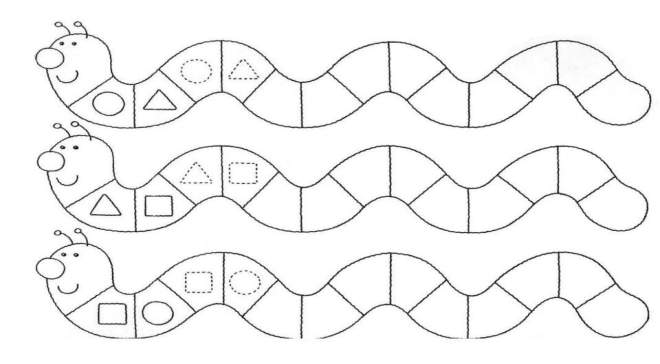 15. Выполни аппликацию «Весенние цветы» (ТПО стр. 22 Приложения) 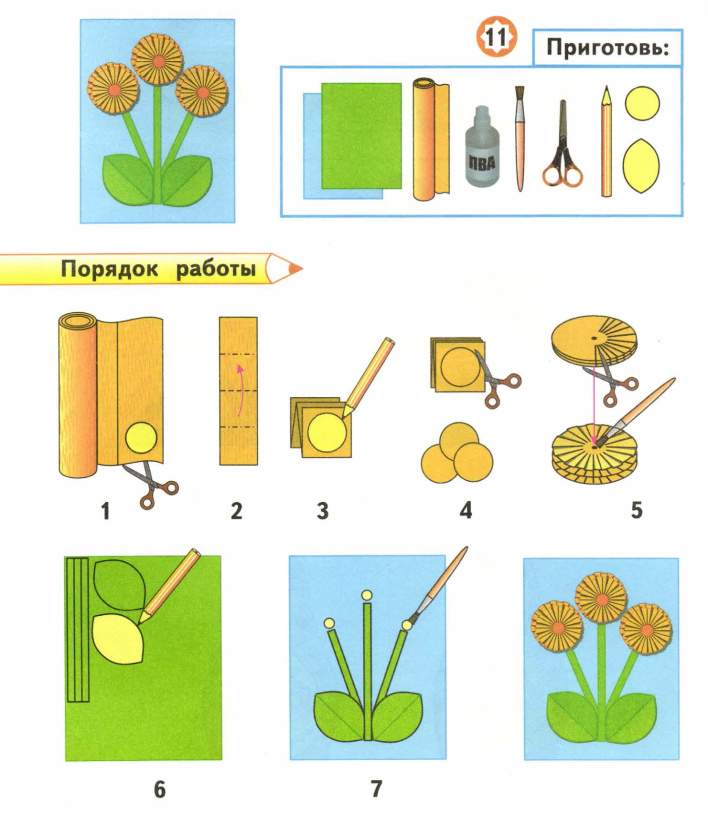 Критерии оценивания    Если ученик получает за выполнение базового уровня  менее 5 баллов, то он имеет недостаточную предметную подготовку по предмету «Технология».
    Если ученик получает от 6 до 10 баллов, то его подготовка соответствует требованиям стандарта, ученик способен применить знания для решения учебно-познавательных и учебно-практических задач. 
    Если ученик дополнительно к заданиям базового уровня выполняет задания повышенного уровня и получает от 1 до 10 баллов, то учащийся демонстрирует способность выполнять по технологии задания повышенного уровня.   Задание считается выполненным верно, если ученик выбрал (отметил) номер правильного ответа. Задание считается невыполненным в следующих случаях: а) указан номер неправильного ответа; б) указаны номера двух или более ответов, даже если среди них указан и номер правильного ответа; в) номер ответа не указан. Рекомендации по проверке и оценке выполнения заданий работы                                                                                     Всего 20 баллов2 классВходная контрольная работаФамилия, имя _____________________________________________________1. Как называется учебный предмет, который учит, как правильно изготавливать изделия из разных материалов с использованием инструментов и приспособлений, а также экономно расходовать материалы, силы и время человека? а) изобразительное искусствоб) технологияв) экономика 2. Рассмотри рисунки. Найди предметы, которые являются природным материалом? Запиши название предметов.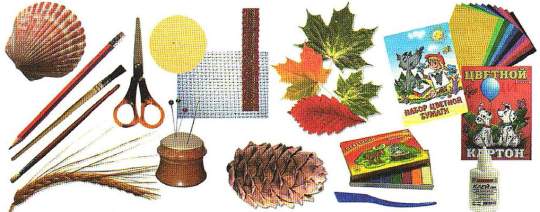 ____________________________________________________________________________________________________________________________________3. Пластилин – это:а) природный материалб) приспособление в) материал, созданный человеком4. Как называются операции, изображенные на рисунках?а) 1 - резание ножницами, 2 - разметка по шаблону, 3 - наклеивание, 4 - сгибаниеб) 1 - разметка по шаблону, 2 - резание ножницами, 3 - наклеивание, 4 - сгибаниев) 1 - наклеивание, 2 - разметка по шаблону, 3 - резание ножницами, 4 - сгибание5. Шаблон – это:а) инструментб) материалв) приспособление6. Как правильно передавать ножницы?  а) кольцами к себе б) кольцами вперед в) с раскрытыми лезвиями7.  Выбери правильный ответ:  орнамент - это…а) узорб) повторяющийся узорв) узор из листьев или бумаги 8. Укажи стрелками название орнамента.     1.             а) геометрический мотив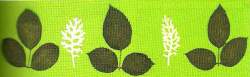      2.              б) природный (растительный) мотив. 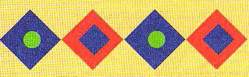 9. В какой технике выполнена данная поделка?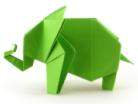 а) аппликацияб) мозаикав) оригами10. Как называется вырезание и наклеивание деталей  на основу? а) аппликацияб) оригамив) вышивкаКлюч к входной контрольной работе.1. б2. шишка, ракушка, листья, колос3. в4. б5. в6. б7. б 8. 1-б, 2-а9. в10. аКритерии оценивания:80-100% - оценка «5»,60-80% - оценка «4»,40-60% - оценка «3»,0-40% - оценка «2».Промежуточная аттестация. Контрольная работапо технологииучени___ 2 класса__________________________________Инструкция для обучающихся по выполнению работы.Часть А. В вопросах 1-9  выберите и обведите верный ответ (верные ответы).1. Технология – это:а) знания о технике;б) последовательность операций по обработке материала для изготовления изделия;в) техническая характеристика изделия.2. Выбери материалы, из которых можно изготовить изделия:а) игла;б) глина;в) бумага;г) ножницы;д) цветной картон;е) клей.3. При изготовлении аппликации из цветной бумаги 
а) детали склеиваются; 
б) детали сшиваются; 
в) детали сколачиваются гвоздями. 4. При работе за компьютером делай перерыв:а) через каждый час;б) через каждые 15 минут;в) через каждые 5 минут.5. Шаблон – это:а) инструмент;б) материал;в) приспособление.6. Как называется изображение детали или изделия на листе бумаги с обозначением всех необходимых для его изготовления размеров?а) технический рисунок;
б) эскиз;
в) чертёж.7. Оригами – это…а) блюдо японской кухни;б) техника складывания из бумаги;в) японский национальный костюм.8. Как можно размягчить пластилин? 
а) горячей водой б) разогреть теплом своих рук; 
 в) подождать некоторое время.  9. Выбери инструменты для работы с пластилином:а) стеки;б) посуда с водой;в) подкладная доска;г) ножницы.Часть Б. В вопросах 10-14 запиши верный ответ.10. Закончи высказывания о материалах и инструментах:То, из чего изготавливают изделия, - это _____________________
То, чем работают, - это _____________________
11. Узнай и запиши названия материалов по их свойствам:а) гладкая, тонкая, мнётся, складывается, не тянется, разноцветная – это ____________
б) плотный, плохо гнётся, не мнётся, не тянется, служит фоном для  аппликации  –  это __________________
в) разноцветный, при нагревании размягчается, пластичный – это ________________12. Подумай, о каком инструменте идёт речь? – Этот инструмент нужно передавать своему товарищу, держа его за лезвие.– Во время работы с ним нельзя отвлекаться и размахивать им.– На столе этот инструмент должен лежать с сомкнутыми лезвиями.Ответ______________________13. Установи правильную последовательность выполнения изделия в технике аппликации:А) Разметить детали по шаблону.Б) Составить композицию.В) Вырезать детали.Г) Наклеить на фон.Ответ_____________________14.Напиши пословицу о труде.____________________________________________________________________________________________________________________________________________________Количество набранных баллов ___________Оценка ________________ОТВЕТЫ, ПРОВЕРЯЕМЫЕ УМЕНИЯк контрольной работе (промежуточная аттестация) по технологииКритерии оценивания работыМаксимальный уровень                                13-14 баллов – «5»Программный уровень                                  11-12 баллов – «4»Необходимый предметный  уровень            8-10 баллов  – «3»Недостаточный уровень                            менее 7 баллов – «2»3 классВходная контрольная работаучащегося (-йся) 3 классаВариант 11.   Как правильно передавать иголку?         А - остриём вперёд                    В - в игольнице         Б - ушком вперёд                       Г - как хочешь    2.   Укажи инструмент, приспособленный для работы с      бумагой.          А - отвёртка                          В - молоток          Б - ножницы                       Г – спицы3.   Какой материал используется при лепке?         А - пластилин                    В - ткань         Б – мел                               Г – нитки4.   Вид сельскохозяйственного труда:        А -  кулинария                  В - овощеводство        Б - вышивка                   Г – строительство5.   Работать – это значит:        А - трудиться, выполнять дело, создавать что-либо        Б - играть         В - трудиться и играть
        Г – спать6. Как называется вырезание и наклеивание деталей на основу?       А - аппликация             Б - оригами             В - вышивкаВходная контрольная работаучащегося (-йся) 3 классаВариант 21.   Как правильно передавать ножницы?         А - кольцами вперёд                    В – боком вперёд         Б – острыми концами вперёд      Г - как хочешь    2.   Укажи инструмент для разметки:          А - линейка                           В - иголка          Б - ножницы                       Г – отвёртка3.   Какой материал не используется для аппликации?         А - бумага                              В - ткань         Б – картон                              Г – мел4.   Вид народно-прикладного промысла:        А -  кулинария                  В - овощеводство        Б - вышивка                   Г – строительство5.   Работать – это значит:        А - трудиться, выполнять дело, создавать что-либо        Б - играть         В - трудиться и играть
        Г – спать6. Как называется вырезание и наклеивание деталей на основу?       А - аппликация             Б - оригами             В – вышивка7.   В каком порядке выполняют аппликацию?    □ вырежи            □ разметь детали             □ приклейПромежуточная аттестация. Контрольная работа.Ф.И. __________________________________________ 3 _____ классЗапиши правила техники безопасности при работе с ножницами2. Узнай и запиши названия материалов по их свойствам: А) гладкая, тонкая, мнётся, складывается, не тянется, разноцветная – это _______________________________________________________________Б) плотный, плохо гнётся, не мнётся, не тянется, служит фоном для аппликации – это _______________________________________________________________ В) Разноцветный, при нагревании размягчается, пластичный – это _______________________________________________________________ Соедини стрелками сырьё иматериал.Лён	мечМеталл	кашаЗерно	платьеНайди крепежные детали. Обведи в круг номер правильного ответа.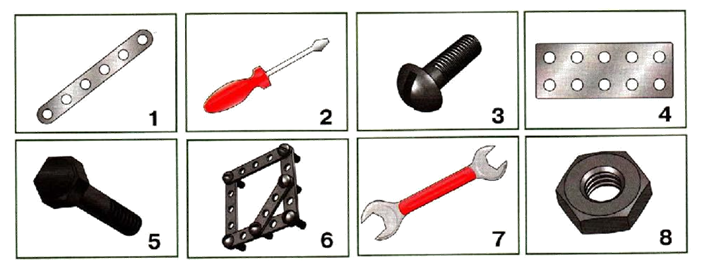 5. Распредели приведенные ниже слова по колонкам.Цветная бумага, картон, линейка, винт с гайкой, угольник, шаблон, бархатная бумага, ножницы, иголка, циркуль, ткань, карандаш, пластилин.6. Сведения, которые люди передают друг другу устно, письменно или с помощью технических средств - это: А) информация                Б) жесты                 В) знания               Г) речь _____________________________________________________________ 7. Впиши названия частей компьютера в прямоугольники.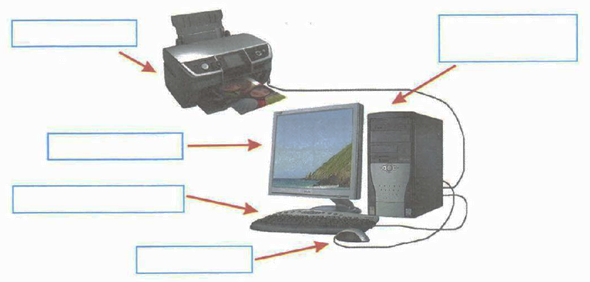 8. Соотнеси вид информации и способ передачи А) Рассказ учителя                                         1) это печатная информация Б) Номер телефона в записной книжке        2) это устная информацияВ) Сообщение в журнале или газете             3) это письменная информация№ п/п Наименованиеразделов и тем программы Количество часов Количество часов Электронные (цифровые) образовательныересурсыЭлектронные (цифровые) образовательныересурсыВоспитательный компонент№ п/п Наименованиеразделов и тем программы ВсегоКонтрольныеработыМодуль1.ТЕХНОЛОГИИ,ПРОФЕССИИИПРОИЗВОДСТВАМодуль1.ТЕХНОЛОГИИ,ПРОФЕССИИИПРОИЗВОДСТВАМодуль1.ТЕХНОЛОГИИ,ПРОФЕССИИИПРОИЗВОДСТВАМодуль1.ТЕХНОЛОГИИ,ПРОФЕССИИИПРОИЗВОДСТВАМодуль1.ТЕХНОЛОГИИ,ПРОФЕССИИИПРОИЗВОДСТВАМодуль1.ТЕХНОЛОГИИ,ПРОФЕССИИИПРОИЗВОДСТВАМодуль1.ТЕХНОЛОГИИ,ПРОФЕССИИИПРОИЗВОДСТВА1.1.Природакакисточниксырьевыхресурсовитворчествамастеров1диск Приложениекучебникудиск Приложениекучебникупервоначальные представления о созидательном и нравственном значении труда в жизни человека и общества; уважительное отношение к труду и творчеству мастеров;1.2.Общеепонятиеобизучаемыхматериалах,ихпроисхождении,разнообразии1диск Приложениекучебникудиск Приложениекучебникупервоначальные представления о созидательном и нравственном значении труда в жизни человека и общества; уважительное отношение к труду и творчеству мастеров;1.3.Подготовка к работе. Рабочее место, егоорганизациявзависимостиотвидаработы1диск Приложениекучебникудиск Приложениекучебникупервоначальные представления о созидательном и нравственном значении труда в жизни человека и общества; уважительное отношение к труду и творчеству мастеров;1.4.Профессииродныхизнакомых.Профессии,связанные с изучаемыми материалами ипроизводствами. Профессии сферыобслуживания2диск Приложениекучебникудиск Приложениекучебникуосознание роли человека и используемых им технологий в сохранении гармонического сосуществования рукотворного мира с миром природы; ответственное отношение к сохранению окружающей среды;1.5.ТрадицииипраздникинародовРоссии,ремёсла,обычаи1диск Приложениекучебникудиск Приложениекучебникупонимание культурно-исторической ценности традиций, отражённых в предметном мире; чувство сопричастности к культуре своего народа, уважительное отношение к культурным традициям других народов;Итого по модулюИтого по модулю6диск ПриложениекучебникуМодуль2.ТЕХНОЛОГИИРУЧНОЙОБРАБОТКИМАТЕРИАЛОВМодуль2.ТЕХНОЛОГИИРУЧНОЙОБРАБОТКИМАТЕРИАЛОВМодуль2.ТЕХНОЛОГИИРУЧНОЙОБРАБОТКИМАТЕРИАЛОВМодуль2.ТЕХНОЛОГИИРУЧНОЙОБРАБОТКИМАТЕРИАЛОВМодуль2.ТЕХНОЛОГИИРУЧНОЙОБРАБОТКИМАТЕРИАЛОВМодуль2.ТЕХНОЛОГИИРУЧНОЙОБРАБОТКИМАТЕРИАЛОВМодуль2.ТЕХНОЛОГИИРУЧНОЙОБРАБОТКИМАТЕРИАЛОВ2.1.Бережное, экономное и рациональноеиспользование обрабатываемых материалов.Использование конструктивных особенностейматериаловприизготовленииизделий1диск Приложениекучебникудиск Приложениекучебникуосознание роли человека и используемых им технологий в сохранении гармонического сосуществования рукотворного мира с миром природы; ответственное отношение к сохранению окружающей среды2.2.Основные технологические операции ручнойобработки материалов: разметка деталей,выделение деталей, формообразование деталей,сборка изделия, отделка изделия или егодеталей1диск Приложениекучебникудиск Приложениекучебникупроявление способности к эстетической оценке окружающей предметной среды; эстетические чувства — эмоционально-положительное восприятие и понимание красоты форм и образов природных объектов, образцов мировой и отечественной художественной культуры;2.3.Способы разметки деталей: на глаз и от руки,по шаблону, по линейке (как направляющемуинструменту без откладывания размеров) сопоройнарисунки,графическуюинструкцию,простейшуюсхему1диск Приложениекучебникудиск Приложениекучебникуориентироваться в терминах и понятиях, используемых в технологии (в пределах изученного), использовать изученную терминологию в своих устных и письменных высказываниях;осуществлять анализ объектов и изделий с выделением существенных и несущественных признаков;2.4.Чтениеусловныхграфическихизображений(называние операций, способов и приёмовработы, последовательности изготовленияизделий)1диск Приложениекучебникудиск Приложениекучебникуориентироваться в терминах и понятиях, используемых в технологии (в пределах изученного), использовать изученную терминологию в своих устных и письменных высказываниях;2.5.Правилаэкономнойиаккуратнойразметки.Рациональная разметка и вырезаниенесколькиходинаковыхдеталейизбумаги1диск Приложениекучебникуосуществлять анализ объектов и изделий с выделением существенных и несущественных признаков;осуществлять анализ объектов и изделий с выделением существенных и несущественных признаков;2.6.Способы соединения деталей в изделии: спомощью пластилина, клея, скручивание,сшиваниеидр.Приёмыиправилааккуратнойработысклеем1диск Приложениекучебникупроявление положительного отношения и интереса к различным видам творческой преобразующей деятельности, стремление к творческой самореализации; мотивация к творческому труду, работе на результат; способность к различным видам практической преобразующей деятельности;проявление положительного отношения и интереса к различным видам творческой преобразующей деятельности, стремление к творческой самореализации; мотивация к творческому труду, работе на результат; способность к различным видам практической преобразующей деятельности;2.7.Отделка изделия или его деталей(окрашивание,вышивка,аппликацияидр.)1диск Приложениекучебникукомбинировать и использовать освоенные технологии при изготовлении изделий в соответствии с технической, технологической или декоративно-художественной задачей;комбинировать и использовать освоенные технологии при изготовлении изделий в соответствии с технической, технологической или декоративно-художественной задачей;2.8.Подбор соответствующих инструментов испособовобработкиматериаловвзависимостиотихсвойствивидовизделий1диск Приложениекучебникупонимать необходимость поиска новых технологий на основе изучения объектов и законов природы, доступного исторического и современного опыта технологической деятельности.понимать необходимость поиска новых технологий на основе изучения объектов и законов природы, доступного исторического и современного опыта технологической деятельности.2.9.Наиболее распространённые виды бумаги. Ихобщие свойства. Простейшие способыобработкибумагиразличныхвидов:сгибаниеискладывание, сминание, обрывание,склеиваниеидр.1диск Приложениекучебникусравнивать группы объектов/изделий, выделять в них общее и различия;сравнивать группы объектов/изделий, выделять в них общее и различия;2.10Резание бумаги ножницами. Правилабезопаснойработы,передачиихраненияножниц.Картон1диск Приложениекучебникусравнивать группы объектов/изделий, выделять в них общее и различия;сравнивать группы объектов/изделий, выделять в них общее и различия;2.11.Пластическиемассы,ихвиды(пластилин,пластикаидр.).1диск Приложениекучебникусравнивать группы объектов/изделий, выделять в них общее и различия;сравнивать группы объектов/изделий, выделять в них общее и различия;2.12.Приёмыизготовленияизделийдоступнойпосложности формы из них: разметка на глаз,отделение части (стекой, отрыванием),приданиеформы1диск Приложениекучебникусравнивать группы объектов/изделий, выделять в них общее и различия;сравнивать группы объектов/изделий, выделять в них общее и различия;2.13.Виды природных материалов (плоские —листьяиобъёмные—орехи,шишки,семена,ветки); Приёмы работы с природными материалами:подборматериаловвсоответствиисзамыслом,составлениекомпозиции,соединениедеталей1диск Приложениекучебникуиспользовать схемы, модели и простейшие чертежи в собственной практической творческой деятельности;использовать схемы, модели и простейшие чертежи в собственной практической творческой деятельности;2.14.Общеепредставлениеотканях(текстиле),ихстроенииисвойствах. Швейные инструменты и приспособления(иглы,булавкиидр.)1диск Приложениекучебникукомбинировать и использовать освоенные технологии при изготовлении изделий в соответствии с технической, технологической или декоративно-художественной задачей;комбинировать и использовать освоенные технологии при изготовлении изделий в соответствии с технической, технологической или декоративно-художественной задачей;2.15.Отмериваниеизаправканиткивиголку,строчкапрямогостежкаИспользование дополнительных отделочныхматериалов1диск Приложениекучебникукомбинировать и использовать освоенные технологии при изготовлении изделий в соответствии с технической, технологической или декоративно-художественной задачей;комбинировать и использовать освоенные технологии при изготовлении изделий в соответствии с технической, технологической или декоративно-художественной задачей;ИтогопомодулюИтогопомодулю15диск ПриложениекучебникуМодуль3.КОНСТРУИРОВАНИЕИМОДЕЛИРОВАНИЕМодуль3.КОНСТРУИРОВАНИЕИМОДЕЛИРОВАНИЕМодуль3.КОНСТРУИРОВАНИЕИМОДЕЛИРОВАНИЕМодуль3.КОНСТРУИРОВАНИЕИМОДЕЛИРОВАНИЕМодуль3.КОНСТРУИРОВАНИЕИМОДЕЛИРОВАНИЕМодуль3.КОНСТРУИРОВАНИЕИМОДЕЛИРОВАНИЕМодуль3.КОНСТРУИРОВАНИЕИМОДЕЛИРОВАНИЕ3.1.Простыеиобъёмныеконструкцииизразныхматериалов (пластические массы, бумага,текстильидр.)испособыихсоздания2диск Приложениекучебникупонимать необходимость поиска новых технологий на основе изучения объектов и законов природы, доступного исторического и современного опыта технологической деятельности.понимать необходимость поиска новых технологий на основе изучения объектов и законов природы, доступного исторического и современного опыта технологической деятельности.3.2.Общеепредставлениеоконструкцииизделия;детали и части изделия, их взаимноерасположениевобщейконструкции2диск Приложениекучебникупонимать необходимость поиска новых технологий на основе изучения объектов и законов природы, доступного исторического и современного опыта технологической деятельности.понимать необходимость поиска новых технологий на основе изучения объектов и законов природы, доступного исторического и современного опыта технологической деятельности.3.3.Способысоединениядеталейвизделияхизразныхматериалов1диск Приложениекучебникукомбинировать и использовать освоенные технологии при изготовлении изделий в соответствии с технической, технологической или декоративно-художественной задачей;комбинировать и использовать освоенные технологии при изготовлении изделий в соответствии с технической, технологической или декоративно-художественной задачей;3.4.Образец, анализ конструкции образцовизделий,изготовлениеизделийпообразцу,рисунку2диск Приложениекучебникукомбинировать и использовать освоенные технологии при изготовлении изделий в соответствии с технической, технологической или декоративно-художественной задачей;комбинировать и использовать освоенные технологии при изготовлении изделий в соответствии с технической, технологической или декоративно-художественной задачей;3.5.Конструированиепомодели(наплоскости)2диск Приложениекучебникукомбинировать и использовать освоенные технологии при изготовлении изделий в соответствии с технической, технологической или декоративно-художественной задачей;комбинировать и использовать освоенные технологии при изготовлении изделий в соответствии с технической, технологической или декоративно-художественной задачей;3.6.Взаимосвязь выполняемого действия ирезультата. Элементарное прогнозированиепорядка действий в зависимости отжелаемого/необходимого результата; выборспособаработывзависимостиоттребуемогорезультата/замысла1диск Приложениекучебникукомбинировать и использовать освоенные технологии при изготовлении изделий в соответствии с технической, технологической или декоративно-художественной задачей;комбинировать и использовать освоенные технологии при изготовлении изделий в соответствии с технической, технологической или декоративно-художественной задачей;ИтогопомодулюИтогопомодулю10Модуль4.ИНФОРМАЦИОННО-КОММУНИКАТИВНЫЕТЕХНОЛОГИИМодуль4.ИНФОРМАЦИОННО-КОММУНИКАТИВНЫЕТЕХНОЛОГИИМодуль4.ИНФОРМАЦИОННО-КОММУНИКАТИВНЫЕТЕХНОЛОГИИМодуль4.ИНФОРМАЦИОННО-КОММУНИКАТИВНЫЕТЕХНОЛОГИИМодуль4.ИНФОРМАЦИОННО-КОММУНИКАТИВНЫЕТЕХНОЛОГИИМодуль4.ИНФОРМАЦИОННО-КОММУНИКАТИВНЫЕТЕХНОЛОГИИМодуль4.ИНФОРМАЦИОННО-КОММУНИКАТИВНЫЕТЕХНОЛОГИИ4.1.Демонстрацияучителемготовыхматериаловнаинформационныхносителях1диск Приложениекучебникуосуществлять поиск необходимой для выполнения работы информации в учебнике и других доступных источниках, анализировать её и отбирать в соответствии с решаемой задачей;осуществлять поиск необходимой для выполнения работы информации в учебнике и других доступных источниках, анализировать её и отбирать в соответствии с решаемой задачей;4.2.Информация.Видыинформации1диск Приложениекучебникуосуществлять поиск необходимой для выполнения работы информации в учебнике и других доступных источниках, анализировать её и отбирать в соответствии с решаемой задачей;осуществлять поиск необходимой для выполнения работы информации в учебнике и других доступных источниках, анализировать её и отбирать в соответствии с решаемой задачей;ИтогопомодулюИтогопомодулю2ОБЩЕЕ КОЛИЧЕСТВО ЧАСОВ ПО ПРОГРАММЕОБЩЕЕ КОЛИЧЕСТВО ЧАСОВ ПО ПРОГРАММЕ330№ п/п Наименование разделов и тем программыКоличество часовКоличество часовЭлектронные (цифровые) образовательные ресурсыВоспитательный компонент№ п/п Наименование разделов и тем программыВсегоКонтрольные работыЭлектронные (цифровые) образовательные ресурсыВоспитательный компонент1Повторение и обобщение пройденного в первом классе1 Библиотека ЦОК https://m.edsoo.ru/f841ebc8Готовность вступать в сотрудничество с другими людьми с учётом этики общения, проявление толерантности и доброжелательности2Средства художественной выразительности (композиция, цвет, форма, размер, тон, светотень, симметрия) в работах мастеров4 1Библиотека ЦОК https://m.edsoo.ru/f841ebc8Первоначальные представления о созидательном и нравственном значении труда в жизни человека и общества, уважительное отношение к труду и творчеству мастеров.3Биговка. Сгибание тонкого картона и плотных видов бумаги4 Библиотека ЦОК https://m.edsoo.ru/f841ebc8Готовность вступать в сотрудничество с другими людьми с учётом этики общения, проявление толерантности и доброжелательности4Технология и технологические операции ручной обработки материалов (общее представление)1 Библиотека ЦОК https://m.edsoo.ru/f841ebc8Первоначальные Представления о созидательном и нравственном значении труда в жизни человека и общества, уважительное отношение к труду и творчеству мастеров.5Элементы графической грамоты 2 Библиотека ЦОК https://m.edsoo.ru/f841ebc8Понимание культурно-исторической ценности традиций, отражённых в предметном мире; чувство сопричастности к культуре своего народа, уважительное отношение к культурным традициям других народов6Разметка прямоугольных деталей от двух прямых углов по линейке3 Библиотека ЦОК https://m.edsoo.ru/f841ebc8Проявление устойчивых волевых качества и способность к саморегуляции: организованность, аккуратность, трудолюбие, ответственность, умение справляться с доступными проблемами.7Угольник – чертежный (контрольно-измерительный) инструмент. Разметка прямоугольных деталей по угольнику1 Библиотека ЦОК https://m.edsoo.ru/f841ebc8Проявление устойчивых волевых качества и способность к саморегуляции: организованность, аккуратность, трудолюбие, ответственность, умение справляться с доступными проблемами.8Циркуль – чертежный (контрольно-измерительный) инструмент. Разметка круглых деталей циркулем 2 Библиотека ЦОК https://m.edsoo.ru/f841ebc8Проявление устойчивых волевых качества и способность к саморегуляции: организованность, аккуратность, трудолюбие, ответственность, умение справляться с доступными проблемами.9Подвижное и неподвижное соединение деталей. Соединение деталей изделия «щелевым замком»5 Библиотека ЦОК https://m.edsoo.ru/f841ebc8Готовность вступать в сотрудничество с другими людьми с учётом этики общения, проявление толерантности и доброжелательности.10Машины на службе у человека2 Библиотека ЦОК https://m.edsoo.ru/f841ebc8Осознание роли человека и используемых им технологий в сохранении гармонического сосуществования рукотворного мира с миром природы, ответственное отношение к сохранению окружающей среды.11Натуральные ткани. Основные свойства натуральных тканей1 Библиотека ЦОК https://m.edsoo.ru/f841ebc8Проявление положительного отношения и интереса к различным видам творческой преобразующей деятельности, стремление к творческой самореализации, мотивация к творческому труду, работе на результат, способность к различным видам практической преобразующей деятельности.12Виды ниток. Их назначение, использование1 Библиотека ЦОК https://m.edsoo.ru/f841ebc8Проявление положительного отношения и интереса к различным видам творческой преобразующей деятельности, стремление к творческой самореализации; мотивация к творческому труду, работе на результат; способность к различным видам практической преобразующей деятельности13Технология изготовления швейных изделий. Лекало. Строчка косого стежка и ее варианты7Библиотека ЦОК https://m.edsoo.ru/f841ebc8Проявление положительного отношения и интереса к различным видам творческой преобразующей деятельности, стремление к творческой самореализации; мотивация к творческому труду, работе на результат; способность к различным видам практической преобразующей деятельностиОБЩЕЕ КОЛИЧЕСТВО ЧАСОВ ПО ПРОГРАММЕОБЩЕЕ КОЛИЧЕСТВО ЧАСОВ ПО ПРОГРАММЕ341№ п/п Наименование разделов и тем программыКоличество часовКоличество часовЭлектронные (цифровые) образовательные ресурсыВоспитательныйкомпонент№ п/п Наименование разделов и тем программыВсегоКонтрольные работыЭлектронные (цифровые) образовательные ресурсыВоспитательныйкомпонент1Повторение и обобщение пройденного во втором классе1 1Библиотека ЦОК https://m.edsoo.ru/f841ebc8Ориентировка в терминах и понятиях, используемых в технологии (в пределах изученного), использование изученной терминологии в своих устных и письменных высказываниях;2Информационно-коммуникативные технологии 3 Библиотека ЦОК https://m.edsoo.ru/f841ebc8Осуществление поиска необходимой для выполнения работы информации в учебнике и других доступных источниках, анализирование её и отбор в соответствии с решаемой задачей;	использование возможности компьютера и информационно-коммуникационных технологий для поиска необходимой информации при выполнении обучающих, творческих и проектных заданий;3Способы получения объемных рельефных форм и изображений (технология обработки пластических масс, креповой бумаги4 Библиотека ЦОК https://m.edsoo.ru/f841ebc8Сравнение группы объектов/изделий, выделение в них общее и различия; обобщение (технико-технологического и декоративно-художественного характера) по изучаемой тематике; использование схемы;4Способы получения объемных рельефных форм и изображений Фольга. Технология обработки фольги 1 Библиотека ЦОК https://m.edsoo.ru/f841ebc8Классификация изделия по самостоятельно предложенному существенному признаку (используемый материал, форма, размер, назначение, способ сборки); использование схем, моделей в собственной практической творческой деятельности;
5Архитектура и строительство. Гофрокартон. Его строение свойства, сферы использования1 Библиотека ЦОК https://m.edsoo.ru/f841ebc8Освоение технологии обработки гофрокартона (резание, склеивание), использование цвета и фактурыгофрокартона для имитации конструктивных и декоративных элементов сооружений.6Объемные формы деталей и изделий. Развертка. Чертеж развертки 6 Библиотека ЦОК https://m.edsoo.ru/f841ebc8Выполнениечертежа развёртки и разметки развёрток с помощью чертёжных инструментов (линейка, угольник, циркуль); 
определение линии чертежа (осевая и центровая); 
безопасное пользование канцелярским ножом, шилом; 
выполнение рицовки; 
7Технологии обработки текстильных материалов 4 Библиотека ЦОК https://m.edsoo.ru/f841ebc8Понимание технологического и практического смысла различных видов соединений в технических объектах, простейшие способы достижения прочности конструкций; использование их при решении простейших конструкторских задач;
8Пришивание пуговиц. Ремонт одежды 3 Библиотека ЦОК https://m.edsoo.ru/f841ebc8Выполнение соединения деталей и отделки изделия освоенными ручными строчками; решение простейших задач технико-технологического характера по изменению вида и способа соединения деталей: на достраивание, придание новых свойств конструкции в соответствии с новыми/дополненными требованиями; использование комбинированной техники при изготовлении изделий в соответствии с технической или декоративно-художественной задачей;
9Современные производства и профессии 4 Библиотека ЦОК https://m.edsoo.ru/f841ebc8Первоначальное представление о созидательном и нравственном значении труда в жизни человека и общества; уважительное отношение к труду и творчеству мастеров; осознание роли человека и используемых им технологий в сохранении гармонического 
сосуществования рукотворного мира с миром природы; ответственное отношение к сохранению окружающей среды; 
понимание культурно-исторической ценности традиций, отражённых в предметном мире; чувство сопричастности к культуре своего народа, уважительное отношение к культурным традициям других народов; 
10Подвижное и неподвижное соединение деталей из деталей наборов типа «Конструктор». Конструирование изделий из разных материалов 7Библиотека ЦОК https://m.edsoo.ru/f841ebc8Конструирование и моделирование изделия из разных материалов и наборов «Конструктор» по заданным техническим, технологическим и декоративно-художественным условиям; 
изменение конструкции изделия по заданным условиям; 
выбор способа соединения и соединительного материала в зависимости от требований 
конструкции; 
ОБЩЕЕ КОЛИЧЕСТВО ЧАСОВ ПО ПРОГРАММЕОБЩЕЕ КОЛИЧЕСТВО ЧАСОВ ПО ПРОГРАММЕ34 1 № п/п Наименование разделов и тем программыКоличество часовКоличество часовЭлектронные (цифровые) образовательные ресурсыВоспитательный компонент№ п/п Наименование разделов и тем программыВсегоКонтрольные работыЭлектронные (цифровые) образовательные ресурсыВоспитательный компонент1Повторение и обобщение изученного в третьем классе1 Библиотека ЦОК https://m.edsoo.ru/f841ebc8Готовность вступать в сотрудничество с другими людьми с учётом этики общения, проявление толерантности и доброжелательности.2Информационно-коммуникативные технологии 3 1Библиотека ЦОК https://m.edsoo.ru/f841ebc8Осознание роли человека и используемых им технологий в сохранении гармонического сосуществования рукотворного мира с миром природы, ответственное отношение к сохранению окружающей среды.3Конструирование робототехнических моделей 5 Библиотека ЦОК https://m.edsoo.ru/f841ebc8Проявление устойчивых волевых качества и способность к саморегуляции: организованность, аккуратность, трудолюбие, ответственность, умение справляться с доступными проблемами.4Конструирование сложных изделий из бумаги и картона5 Библиотека ЦОК https://m.edsoo.ru/f841ebc8Проявление способности к эстетической оценке окружающей предметной среды, эстетические чувства – эмоционально-положительное восприятие и понимание красоты форм и образов природных объектов, образцов мировой и отечественной художественной культуры.5Конструирование объемных изделий из разверток3 Библиотека ЦОК https://m.edsoo.ru/f841ebc8Проявление устойчивых волевых качества и способность к саморегуляции: организованность, аккуратность, трудолюбие, ответственность, умение справляться с доступными проблемами.6Интерьеры разных времен. Декор интерьера3 Библиотека ЦОК https://m.edsoo.ru/f841ebc8Первоначальные представления о созидательном и нравственном значении труда в жизни человека и общества, уважительное отношение к труду и творчеству мастеров.7Синтетические материалы 5 Библиотека ЦОК https://m.edsoo.ru/f841ebc8Проявление положительного отношения и интереса к различным видам творческой преобразующей деятельности, стремление к творческой самореализации, мотивация к творческому труду, работе на результат, способность к различным видам практической преобразующей деятельности.8История одежды и текстильных материалов5 Библиотека ЦОК https://m.edsoo.ru/f841ebc8Понимание культурно-исторической ценности традиций, отражённых в предметном мире, чувство сопричастности к культуре своего народа, уважительное отношение к культурным традициям других народов.9Подвижные способы соединения деталей усложненных конструкций41Библиотека ЦОК https://m.edsoo.ru/f841ebc8Готовность вступать в сотрудничество с другими людьми с учётом этики общения, проявление толерантности и доброжелательности.ОБЩЕЕ КОЛИЧЕСТВО ЧАСОВ ПО ПРОГРАММЕОБЩЕЕ КОЛИЧЕСТВО ЧАСОВ ПО ПРОГРАММЕ342№п/пТемаурокаКоличествочасовКоличествочасовКоличествочасовДатаизученияВиды,формыконтроля№п/пТемаурокавсегоконтрольныеработыпрактическиеработыДатаизученияВиды,формыконтроля1.Природа как источниксырьевых ресурсов итворчествамастеров.1Библиотека ЦОК https://m.edsoo.ru/2.Материалыиинструменты1Библиотека ЦОК https://m.edsoo.ru/3.Чтотакоетехнология.1Библиотека ЦОК https://m.edsoo.ru/4.Наблюдения природы ифантазия мастера - условиясозданияизделия.1Библиотека ЦОК https://m.edsoo.ru/5.Профессии, связанные сизучаемыми материалами ипроизводствами.1Библиотека ЦОК https://m.edsoo.ru/6.Традиции и праздникинародов России, ремёсла,обычаи1Библиотека ЦОК https://m.edsoo.ru/7.Аппликацияизлистьев1Библиотека ЦОК https://m.edsoo.ru/8.Фигуркаизприродногоматериала1Библиотека ЦОК https://m.edsoo.ru/9.Пластилиноваякартинка«Цветок»1Библиотека ЦОК https://m.edsoo.ru/10.Овощиизпластилина1Библиотека ЦОК https://m.edsoo.ru/11.Бумага,видыисвойства1Библиотека ЦОК https://m.edsoo.ru/12.Приемыработысбумагой1Библиотека ЦОК https://m.edsoo.ru/13.Волшебныефигурки1Библиотека ЦОК https://m.edsoo.ru/14.Закладкиизбумаги1Библиотека ЦОК https://m.edsoo.ru/15.Коллаж«Зоопарк»1Библиотека ЦОК https://m.edsoo.ru/16.Украшениенаелку1Библиотека ЦОК https://m.edsoo.ru/17.Домашниеживотные1Библиотека ЦОК https://m.edsoo.ru/18.Посуда.1Библиотека ЦОК https://m.edsoo.ru/19.Проект«Чайныйсервиз»1Библиотека ЦОК https://m.edsoo.ru/20.Ткани , их строение исвойства.1Библиотека ЦОК https://m.edsoo.ru/21.Учимсяшить1Библиотека ЦОК https://m.edsoo.ru/22.Такиеразныедома1Библиотека ЦОК https://m.edsoo.ru/23.Пчелка1Библиотека ЦОК https://m.edsoo.ru/24.Торшер1Библиотека ЦОК https://m.edsoo.ru/25.Мебель1Библиотека ЦОК https://m.edsoo.ru/26.Санки1Библиотека ЦОК https://m.edsoo.ru/27.Изготовлениемоделиколодца1Библиотека ЦОК https://m.edsoo.ru/28.Корабликизбумаги1Библиотека ЦОК https://m.edsoo.ru/29.Изготовлениемоделивертушки1Библиотека ЦОК https://m.edsoo.ru/30.Изготовлениемоделисамолета1Библиотека ЦОК https://m.edsoo.ru/31.Изготовлениемоделипарашюта1Библиотека ЦОК https://m.edsoo.ru/32.Промежуточная аттестация1Библиотека ЦОК https://m.edsoo.ru/33.Компьютер.Информационныеносители1Библиотека ЦОК https://m.edsoo.ru/ОБЩЕЕКОЛИЧЕСТВОЧАСОВПОПРОГРАММЕОБЩЕЕКОЛИЧЕСТВОЧАСОВПОПРОГРАММЕ330№ урокаТема, раздел курсаТема урокаЭОРДата проведенияДата проведения№ урокаТема, раздел курсаТема урокаПо плануПо фактуПовторение и обобщение пройденного в первом классе (1ч)Повторение и обобщение пройденного в первом классеБиблиотека ЦОК https://m.edsoo.ru/f841ebc8Средства художественной выразительности (композиция, цвет, форма, размер, тон, светотень, симметрия) в работах мастеров (4ч)Входная контрольная работаБиблиотека ЦОК https://m.edsoo.ru/f841ebc8Средства художественной выразительности (композиция, цвет, форма, размер, тон, светотень, симметрия) в работах мастеров (4ч)Средства художественной выразительности: цвет, форма, размер. Общее представлениеБиблиотека ЦОК https://m.edsoo.ru/f841ebc8Средства художественной выразительности (композиция, цвет, форма, размер, тон, светотень, симметрия) в работах мастеров (4ч)Виды цветочных композиций (центральная, вертикальная, горизонтальная)Библиотека ЦОК https://m.edsoo.ru/f841ebc8Средства художественной выразительности (композиция, цвет, форма, размер, тон, светотень, симметрия) в работах мастеров (4ч)Светотень. Способы ее получения формообразованием белых бумажных деталейБиблиотека ЦОК https://m.edsoo.ru/f841ebc8Биговка. Сгибание тонкого картона и плотных видов бумаги (4ч)Биговка – способ сгибания тонкого картона и плотных видов бумагиБиблиотека ЦОК https://m.edsoo.ru/f841ebc8Биговка. Сгибание тонкого картона и плотных видов бумаги (4ч)Биговка по кривым линиямБиблиотека ЦОК https://m.edsoo.ru/f841ebc8Биговка. Сгибание тонкого картона и плотных видов бумаги (4ч)Изготовление сложных выпуклых форм на деталях из тонкого картона и плотных видов бумагиБиблиотека ЦОК https://m.edsoo.ru/f841ebc8Биговка. Сгибание тонкого картона и плотных видов бумаги (4ч)Конструирование складной открытки со вставкойТехнология и технологические операции ручной обработки материалов (общее представление) (1ч)Технология и технологические операции ручной обработки материалов (общее представление)Библиотека ЦОК https://m.edsoo.ru/f841ebc8Элементы графической грамоты (2ч)Линейка – чертежный (контрольно-измерительный) инструмент. Понятие «чертеж». Линии чертежа (основная толстая, тонкая, штрих и два пунктира)Библиотека ЦОК https://m.edsoo.ru/f841ebc8Элементы графической грамоты (2ч)Понятие «чертеж». Линии чертежа (основная толстая, тонкая, штрих и два пунктира)Библиотека ЦОК https://m.edsoo.ru/f841ebc8Элементы графической грамоты (2ч)Понятие «чертеж». Линии чертежа (основная толстая, тонкая, штрих и два пунктира)Библиотека ЦОК https://m.edsoo.ru/f841ebc8Разметка прямоугольных деталей от двух прямых углов по линейке (3ч)Угольник – чертежный (контрольно-измерительный) инструмент. Разметка прямоугольных деталей по угольнику (1ч)Разметка прямоугольных деталей от двух прямых углов по линейкеБиблиотека ЦОК https://m.edsoo.ru/f841ebc8Разметка прямоугольных деталей от двух прямых углов по линейке (3ч)Угольник – чертежный (контрольно-измерительный) инструмент. Разметка прямоугольных деталей по угольнику (1ч)Конструирование усложненных изделий из полос бумагиБиблиотека ЦОК https://m.edsoo.ru/f841ebc8Разметка прямоугольных деталей от двух прямых углов по линейке (3ч)Угольник – чертежный (контрольно-измерительный) инструмент. Разметка прямоугольных деталей по угольнику (1ч)Конструирование усложненных изделий из полос бумагиБиблиотека ЦОК https://m.edsoo.ru/f841ebc8Разметка прямоугольных деталей от двух прямых углов по линейке (3ч)Угольник – чертежный (контрольно-измерительный) инструмент. Разметка прямоугольных деталей по угольнику (1ч)Угольник – чертежный (контрольно-измерительный) инструмент. Разметка прямоугольных деталей по угольникуБиблиотека ЦОК https://m.edsoo.ru/f841ebc8Циркуль – чертежный (контрольно-измерительный) инструмент. Разметка круглых деталей циркулем (2ч)Циркуль. Его назначение, конструкция, приемы работы. Круг, окружность, радиусБиблиотека ЦОК https://m.edsoo.ru/f841ebc8Циркуль – чертежный (контрольно-измерительный) инструмент. Разметка круглых деталей циркулем (2ч)Чертеж круга. Деление круглых деталей на части. Получение секторов из кругаБиблиотека ЦОК https://m.edsoo.ru/f841ebc8Подвижное и неподвижное соединение деталей. Соединение деталей изделия «щелевым замком» (5ч)Подвижное и соединение деталей. Шарнир. Соединение деталей на шпилькуБиблиотека ЦОК https://m.edsoo.ru/f841ebc8Подвижное и неподвижное соединение деталей. Соединение деталей изделия «щелевым замком» (5ч)Подвижное соединение деталей шарнирна проволокуБиблиотека ЦОК https://m.edsoo.ru/f841ebc8Подвижное и неподвижное соединение деталей. Соединение деталей изделия «щелевым замком» (5ч)Шарнирный механизм по типу игрушки-дергунчикБиблиотека ЦОК https://m.edsoo.ru/f841ebc8Подвижное и неподвижное соединение деталей. Соединение деталей изделия «щелевым замком» (5ч)«Щелевой замок» - способ разъемного соединения деталейБиблиотека ЦОК https://m.edsoo.ru/f841ebc8Подвижное и неподвижное соединение деталей. Соединение деталей изделия «щелевым замком» (5ч)Разъемное соединение вращающихся деталей (пропеллер)Библиотека ЦОК https://m.edsoo.ru/f841ebc8Машины на службе у человека (2ч)Транспорт и машины специального назначенияБиблиотека ЦОК https://m.edsoo.ru/f841ebc8Машины на службе у человека (2ч)Макет автомобиляБиблиотека ЦОК https://m.edsoo.ru/f841ebc8Натуральные ткани. Основные свойства натуральных тканей (1ч)Натуральные ткани, трикотажное полотно, нетканые материалыБиблиотека ЦОК https://m.edsoo.ru/f841ebc8Виды ниток. Их назначение, использование (1ч)Виды ниток. Их назначение, использованиеБиблиотека ЦОК https://m.edsoo.ru/f841ebc8Технология изготовления швейных изделий. Лекало. Строчка косого стежка и ее варианты (7ч)Строчка косого стежка. Назначение. Безузелковое закрепление нитки на ткани. Зашивания разрезаБиблиотека ЦОК https://m.edsoo.ru/f841ebc8Технология изготовления швейных изделий. Лекало. Строчка косого стежка и ее варианты (7ч)Разметка и выкраивание прямоугольного швейного изделия. Отделка вышивкойБиблиотека ЦОК https://m.edsoo.ru/f841ebc8Технология изготовления швейных изделий. Лекало. Строчка косого стежка и ее варианты (7ч)Повторение и обобщение пройденного во втором классеБиблиотека ЦОК https://m.edsoo.ru/f841ebc8Технология изготовления швейных изделий. Лекало. Строчка косого стежка и ее варианты (7ч)Промежуточная аттестация. Контрольная работаБиблиотека ЦОК https://m.edsoo.ru/f841ebc8Технология изготовления швейных изделий. Лекало. Строчка косого стежка и ее варианты (7ч)Сборка, сшивание швейного изделияТехнология изготовления швейных изделий. Лекало. Строчка косого стежка и ее варианты (7ч)Лекало. Разметка и выкраивание деталей швейного изделия по лекалуБиблиотека ЦОК https://m.edsoo.ru/f841ebc8Технология изготовления швейных изделий. Лекало. Строчка косого стежка и ее варианты (7ч)Изготовление швейного изделия с отделкой вышивкойБиблиотека ЦОК https://m.edsoo.ru/f841ebc8№ урокаТема, раздел курсаТема урокаЭОРДата проведения урокаДата проведения урока№ урокаТема, раздел курсаТема урокаЭОРпо планупо фактуПовторение и обобщение пройденного во втором классе (1ч)Повторение и обобщение пройденного во втором классеБиблиотека ЦОК https://m.edsoo.ru/f841ebc8Информационно-коммуникативные технологии (3ч)Знакомимся с компьютером. Назначение, основные устройстваБиблиотека ЦОК https://m.edsoo.ru/f841ebc8Информационно-коммуникативные технологии (3ч)Компьютер – твой помощник. Запоминающие устройства – носители информацииБиблиотека ЦОК https://m.edsoo.ru/f841ebc8Информационно-коммуникативные технологии (3ч)Входная контрольная работаБиблиотека ЦОК https://m.edsoo.ru/f841ebc8Способы получения объемных рельефных форм и изображений (технология обработки пластических масс, креповой бумаги (4ч)Как работает скульптор. Скульптуры разных времен и народовБиблиотека ЦОК https://m.edsoo.ru/f841ebc8Способы получения объемных рельефных форм и изображений (технология обработки пластических масс, креповой бумаги (4ч)Рельеф. Придание поверхности фактуры и объемаБиблиотека ЦОК https://m.edsoo.ru/f841ebc8Способы получения объемных рельефных форм и изображений (технология обработки пластических масс, креповой бумаги (4ч)Как работает художник-декоратор. Материалы художника, художественные технологииБиблиотека ЦОК https://m.edsoo.ru/f841ebc8Способы получения объемных рельефных форм и изображений (технология обработки пластических масс, креповой бумаги (4ч)Свойства креповой бумаги. Способы получение объемных формБиблиотека ЦОК https://m.edsoo.ru/f841ebc8Способы получения объемных рельефных форм и изображений Фольга. Технология обработки фольги (1ч)Способы получения объемных рельефных форм и изображений Фольга. Технология обработки фольгиБиблиотека ЦОК https://m.edsoo.ru/f841ebc8Архитектура и строительство. Гофрокартон. Его строение свойства, сферы использования (1ч)Архитектура и строительство. Гофрокартон. Его строение свойства, сферы использованияБиблиотека ЦОК https://m.edsoo.ru/f841ebc8Объемные формы деталей и изделий. Развертка. Чертеж развертки (6ч)Плоские и объемные формы деталей и изделий. Развертка. Чертеж развертки. РицовкаБиблиотека ЦОК https://m.edsoo.ru/f841ebc8Объемные формы деталей и изделий. Развертка. Чертеж развертки (6ч)Плоские и объемные формы деталей и изделий. Развертка. Чертеж развертки. РицовкаБиблиотека ЦОК https://m.edsoo.ru/f841ebc8Объемные формы деталей и изделий. Развертка. Чертеж развертки (6ч)Плоские и объемные формы деталей и изделий. Развертка. Чертеж развертки. РицовкаБиблиотека ЦОК https://m.edsoo.ru/f841ebc8Объемные формы деталей и изделий. Развертка. Чертеж развертки (6ч)Развертка коробки с крышкойБиблиотека ЦОК https://m.edsoo.ru/f841ebc8Объемные формы деталей и изделий. Развертка. Чертеж развертки (6ч)Оклеивание деталей коробки с крышкойБиблиотека ЦОК https://m.edsoo.ru/f841ebc8Объемные формы деталей и изделий. Развертка. Чертеж развертки (6ч)Конструирование сложных развертокБиблиотека ЦОК https://m.edsoo.ru/f841ebc8Объемные формы деталей и изделий. Развертка. Чертеж развертки (6ч)Конструирование сложных развертокБиблиотека ЦОК https://m.edsoo.ru/f841ebc8Технологии обработки текстильных материалов (4ч)Строчка косого стежка (крестик, стебельчатая). Узелковое закрепление нитки на ткани. Изготовление швейного изделияБиблиотека ЦОК https://m.edsoo.ru/f841ebc8Технологии обработки текстильных материалов (4ч)Строчка косого стежка (крестик, стебельчатая). Узелковое закрепление нитки на ткани. Изготовление швейного изделияБиблиотека ЦОК https://m.edsoo.ru/f841ebc8Технологии обработки текстильных материалов (4ч)Строчка петельного стежка и ее варианты. Изготовление многодетального швейного изделияБиблиотека ЦОК https://m.edsoo.ru/f841ebc8Технологии обработки текстильных материалов (4ч)Строчка петельного стежка и ее варианты. Изготовление многодетального швейного изделияБиблиотека ЦОК https://m.edsoo.ru/f841ebc8Пришивание пуговиц. Ремонт одежды (3ч)Пришивание пуговиц. Ремонт одеждыБиблиотека ЦОК https://m.edsoo.ru/f841ebc8Пришивание пуговиц. Ремонт одежды (3ч)Конструирование и изготовление изделия (из нетканого полотна) с отделкой пуговицейБиблиотека ЦОК https://m.edsoo.ru/f841ebc8Пришивание пуговиц. Ремонт одежды (3ч)Проект. Коллективное дидактическое пособие для обучения счету (с застежками на пуговицы)Библиотека ЦОК https://m.edsoo.ru/f841ebc8Современные производства и профессии (4ч)История швейной машины. Способ изготовления изделий из тонкого трикотажа стяжкойБиблиотека ЦОК https://m.edsoo.ru/f841ebc8Современные производства и профессии (4ч)История швейной машины. Способ изготовления изделий из тонкого трикотажа стяжкойБиблиотека ЦОК https://m.edsoo.ru/f841ebc8Современные производства и профессии (4ч)Пришивание бусины на швейное изделиеБиблиотека ЦОК https://m.edsoo.ru/f841ebc8Современные производства и профессии (4ч)Пришивание бусины на швейное изделиеБиблиотека ЦОК https://m.edsoo.ru/f841ebc8Подвижное и неподвижное соединение деталей из деталей наборов типа «Конструктор». Конструирование изделий из разных материалов (7ч)Подвижное и неподвижное соединение деталей из деталей наборов типа «Конструктор»Библиотека ЦОК https://m.edsoo.ru/f841ebc8Подвижное и неподвижное соединение деталей из деталей наборов типа «Конструктор». Конструирование изделий из разных материалов (7ч)Проект «Военная техника»Библиотека ЦОК https://m.edsoo.ru/f841ebc8Подвижное и неподвижное соединение деталей из деталей наборов типа «Конструктор». Конструирование изделий из разных материалов (7ч)Конструирование макета роботаБиблиотека ЦОК https://m.edsoo.ru/f841ebc8Подвижное и неподвижное соединение деталей из деталей наборов типа «Конструктор». Конструирование изделий из разных материалов (7ч)Промежуточная аттестация. Контрольная работа.Подвижное и неподвижное соединение деталей из деталей наборов типа «Конструктор». Конструирование изделий из разных материалов (7ч)Конструирование игрушки-марионеткиБиблиотека ЦОК https://m.edsoo.ru/f841ebc8Подвижное и неподвижное соединение деталей из деталей наборов типа «Конструктор». Конструирование изделий из разных материалов (7ч)Механизм устойчивого равновесия (кукла-неваляшка)Библиотека ЦОК https://m.edsoo.ru/f841ebc8Подвижное и неподвижное соединение деталей из деталей наборов типа «Конструктор». Конструирование изделий из разных материалов (7ч)Конструирование игрушки из носка или перчаткиБиблиотека ЦОК https://m.edsoo.ru/f841ebc8№ урокаТема, раздел курсаТема урокаЭОРДата проведения урокаДата проведения урока№ урокаТема, раздел курсаТема урокаЭОРпо планупо фактуПовторение и обобщение пройденного в третьем классе (1ч)Повторение и обобщение изученного в третьем классеБиблиотека ЦОК https://m.edsoo.ru/f841ebc8Информационно-коммуникативные технологии (3ч)Входная контрольная работаБиблиотека ЦОК https://m.edsoo.ru/f841ebc8Информационно-коммуникативные технологии (3ч)Информация. ИнтернетГрафический редакторБиблиотека ЦОК https://m.edsoo.ru/f841ebc8Информационно-коммуникативные технологии (3ч)Проектное задание по истории развития техникиБиблиотека ЦОК https://m.edsoo.ru/f841ebc8Конструирование робототехнических моделей (5ч)Робототехника. Виды роботовБиблиотека ЦОК https://m.edsoo.ru/f841ebc8Конструирование робототехнических моделей (5ч)Конструирование робота. Преобразование конструкции роботаБиблиотека ЦОК https://m.edsoo.ru/f841ebc8Конструирование робототехнических моделей (5ч)Электронные устройства. Контроллер, двигательБиблиотека ЦОК https://m.edsoo.ru/f841ebc8Конструирование робототехнических моделей (5ч)Программирование роботаБиблиотека ЦОК https://m.edsoo.ru/f841ebc8Конструирование робототехнических моделей (5ч)Испытания и презентация роботаБиблиотека ЦОК https://m.edsoo.ru/f841ebc8Конструирование сложных изделий из бумаги и картона (5ч)Конструирование сложной открыткиБиблиотека ЦОК https://m.edsoo.ru/f841ebc8Конструирование сложных изделий из бумаги и картона (5ч)Конструирование папки-футляраБиблиотека ЦОК https://m.edsoo.ru/f841ebc8Конструирование сложных изделий из бумаги и картона (5ч)Конструирование альбома (например, альбом класса)Библиотека ЦОК https://m.edsoo.ru/f841ebc8Конструирование сложных изделий из бумаги и картона (5ч)Конструирование альбома (например, альбом класса)Библиотека ЦОК https://m.edsoo.ru/f841ebc8Конструирование сложных изделий из бумаги и картона (5ч)Конструирование объемного изделия военной тематикиБиблиотека ЦОК https://m.edsoo.ru/f841ebc8Конструирование сложных изделий из бумаги и картона (5ч)Конструирование объемного изделия – подарок женщине, девочкеБиблиотека ЦОК https://m.edsoo.ru/f841ebc8Конструирование объемных изделий из разверток (3ч)Изменение форм деталей объемных изделий. Изменение размеров деталей развертки (упаковки)Библиотека ЦОК https://m.edsoo.ru/f841ebc8Конструирование объемных изделий из разверток (3ч)Построение развертки с помощью линейки и циркуля (пирамида)Библиотека ЦОК https://m.edsoo.ru/f841ebc8Конструирование объемных изделий из разверток (3ч)Развертка многогранной пирамиды циркулемБиблиотека ЦОК https://m.edsoo.ru/f841ebc8Интерьеры разных времен. Декор интерьера (3ч)Декор интерьера. Художественная техника декупажБиблиотека ЦОК https://m.edsoo.ru/f841ebc8Интерьеры разных времен. Декор интерьера (3ч)Природные мотивы в декоре интерьераБиблиотека ЦОК https://m.edsoo.ru/f841ebc8Интерьеры разных времен. Декор интерьера (3ч)Конструирование и моделирование изделий из различных материалов. Подвижное соединение деталей на проволоку (толстую нитку)Библиотека ЦОК https://m.edsoo.ru/f841ebc8Синтетические материалы(5ч)Полимеры. Виды полимерных материалов, их свойстваБиблиотека ЦОК https://m.edsoo.ru/f841ebc8Синтетические материалы(5ч)Технология обработки полимерных материалов (на выбор, например)Библиотека ЦОК https://m.edsoo.ru/f841ebc8Синтетические материалы(5ч)Конструирование сложных форм из пластиковых трубочекБиблиотека ЦОК https://m.edsoo.ru/f841ebc8Синтетические материалы(5ч)Конструирование объемных геометрических конструкций из разных материаловБиблиотека ЦОК https://m.edsoo.ru/f841ebc8Синтетические материалы(5ч)Синтетические ткани. Их свойстваБиблиотека ЦОК https://m.edsoo.ru/f841ebc8История одежды и текстильных материалов (5ч)Мода, одежда и ткани разных времен. Ткани натурального и искусственного происхожденияБиблиотека ЦОК https://m.edsoo.ru/f841ebc8История одежды и текстильных материалов (5ч)Способ драпировки тканей. Исторический костюмБиблиотека ЦОК https://m.edsoo.ru/f841ebc8Одежда народов России. Составные части костюмов и платьев, их конструктивные и декоративные особенностиБиблиотека ЦОК https://m.edsoo.ru/f841ebc8Строчка крестообразного стежка. Строчка петлеобразного стежка. Аксессуары в одеждеБиблиотека ЦОК https://m.edsoo.ru/f841ebc8Строчка крестообразного стежка. Строчка петлеобразного стежка.Аксессуары в одеждеБиблиотека ЦОК https://m.edsoo.ru/f841ebc8Подвижные способы соединения деталей усложненных конструкций (4ч)Промежуточная аттестация. Контрольная работа.Подвижные способы соединения деталей усложненных конструкций (4ч)Конструкция «пружина» из полос картона или металлических деталей наборов типа «Конструктор»Библиотека ЦОК https://m.edsoo.ru/f841ebc8Подвижные способы соединения деталей усложненных конструкций (4ч)Итоговая котрольная работа. Библиотека ЦОК https://m.edsoo.ru/f841ebc8Подвижные способы соединения деталей усложненных конструкций (4ч)Качающиеся конструкцииКонструкции со сдвижной детальюБиблиотека ЦОК https://m.edsoo.ru/f841ebc8Аппликация 	А) 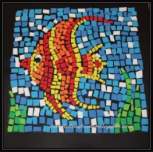 Б) 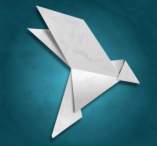 В)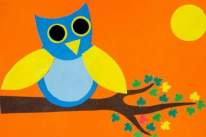 МозаикаА) Б) В)ОригамиА) Б) В)№Части работыЧисло заданийМаксимальный первичный баллПроцент максимального первичного балла за задания данной части от максимального первичного балла за всю работу, равного 20.Тип заданийУровень сложности1.А101050ВОБ2.В3630КОП3.С2420РОПИтого: 3Итого: 31520100Количество набранных баллов в тестеОценка уровня предметной подготовки0-5Ниже базового уровня (недостаточная предметная подготовка)6-10Базовый уровень (соответствие требованиям стандарта)11-16Повышенный уровень17-20Высокий уровеньНомер заданияПравильный ответ (решение)1 вариантМаксимальный балл за выполнение задания1Ответ: Б1 балл – выбран правильный ответ0 баллов – неверный ответ12Ответ: В1 балл – выбран правильный ответ0 баллов – неверный ответ13Ответ:А1 балл – выбран правильный ответ0 баллов – неверный ответ14Ответ:Б1 балл – выбран правильный ответ0 баллов – неверный ответ15Ответ:  А1 балл – выбран правильный ответ0 баллов – неверный ответ16Ответ: А1 балл – выбран правильный ответ0 баллов – неверный ответ17Ответ: В1 балл – выбран правильный ответ0 баллов – неверный ответ18Ответ: Б1 балл – выбран правильный ответ0 баллов – неверный ответ19Ответ: В1 балл – выбран правильный ответ0 баллов – неверный ответ110Ответ: А1 балл – выбран правильный ответ0 баллов – неверный ответ111Ответ:  1 – В, 2 – А, 3 – Б.2 балла - приведен верный ответ для всех трёх слов.1 балл – указан один правильный ответ.0 баллов – неверный ответ212Ответ: 1, 3, 4.2 балла – в ответе правильно указано все три верных элементов ответа.1 балл – в ответе указано два верных элемента ответа.0 баллов – в остальных случаях213Ответ:3, 1, 2, 4.2 балла – приведен верный ответ0 баллов – неверный ответ2142 балла – Соблюдены все правила выполнения орнамента1 балл – Работа выполнена с небольшими ошибками0 баллов – не справился с заданием215Ответ: Выполнена аппликация «Весенние цветы»2 балла – Все детали размещены композиционно верно и аккуратно1 балл – Работа выполнена, но  неаккуратно0 баллов – задание не выполнено21234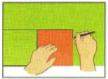 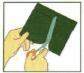 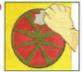 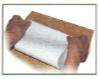 № вопросаПроверяемые уменияПравильный ответБаллы1Умение раскрывать понятие «технология».б)12Знание  материалов.б), в), д)13Знание  правил при работе с аппликацией из бумаги.а)14Знание правил поведения при работе за компьютером.б)15Умение раскрывать понятие «шаблон».в)16Умение связывать понятие с его определением.в)17Умение связывать понятие с его определением.б)18Умение оценивать правильность поведения при подготовке пластилина к работе.б)19Умение выбирать инструменты при работе с пластилином.а), в)110Умение раскрывать понятие «материалы», «инструменты».материалы, инструменты111Умение определять материалы по их свойствам.а) бумагаб) картонв) пластилин112Умение называть инструмент по его признакам.Ножницы113Умение устанавливать правильную последовательность действий при выполнении изделия в технике аппликации.Б), А), В), Г)114Знание пословиц о труде.1МатериалыИнструмент Приспособление Критерии оценивани:Оценка «5» - работа соответствует всем критериям оценивания.Оценка «4» - частично не соответствует критериям оценивания.Оценка «3» - есть значительные несоответствия поставленным критериямОценка «2» - полное несоответствие критериям оценивания.4 классВходная контрольная работа  Назначение – установить картину овладения темами, выявить типичные ошибки для дальнейших коррекционных работ.Структура: контрольная работа содержит 15 вопросов тестового характера. В содержание предлагаемых тестов заложен системный подход к обучению технологии. Контролируются те ведущие понятия, содержание которых расширяется из года в год. Тестовые задания подобраны по темам, которые изучаются на уроках технологии. Система тестирования позволяет учащимся подготовиться к зачетной работе, опросу, учитель же имеет возможность получить срез знаний, установить картину овладения темами, выявить типичные ошибки. Эта система предлагает творческий подход к выполнению заданий, учитывая уровень грамотности учащихся, их общую технологическую подготовку.Система оценивания.   За каждый правильный ответ  на вопрос  учащийся получает 1 балл, максимальное количество баллов  - 15.  Если в вопросах с выбором нескольких вариантов ответов учащийся выбирает несколько ответов правильно, а один неправильно, то данный ответ как правильный не засчитывается. Критерии оценивания:«5» -   за 13-15 баллов«4» -   за 10 – 12 баллов«3» - за 8 – 9 баллов«2» - ниже 8 балловВремя проведения: 20 минутВопросы к входной контрольной работе по технологии Какие инструменты опасны?а)  линейка        б)  ножницы        в) игла       г) стека      2.   Что такое аппликация из цветной бумаги?
             а) детали склеиваются 
            б) детали сшиваются 
            в) детали сколачиваются гвоздями 
      3. Из соломы можно сделать … 
              а) накрыть крышу 
              б) сделать метлу 
               в).сделать поделку 
4. Какие швы для вышивания? 
             а) «вперёд иголка» 
            б) «назад иголка»             в) « иголка в сторону» 
     5. Игольница – это … 
             а) подушечка                  б)  ежиха                        в) кактус 
      6. Пластилин можно размягчить, если … 
            а) разогреть на батарее             б) разогреть на солнце 
              в) разогреть теплом своих рук 
7. Ножницы правильно передавать …          а) кольцами вперед                  б) кольцами к себе 8. Какая правильная последовательность выполнения изделия в технике аппликации:а) разметить детали по шаблонуб) составить композициюв)_вырезать детали           г) наклеить на фон9. Ткани растительного происхождения изготавливают из…а) луговых трав           б)  хвои лиственницы и елив)  из льна и хлопка           г) из пуха тополя10. Подчеркни верные утвержденияа) после работы пересчитай иголки в игольницеб) чтобы подготовить листья к работе высуши их на подоконникев) при выполнении аппликации вырезай детали по одной и сразу их наклеивай.г) передавай ножницы кольцами впередд) работай с пластилином  на подкладной доске.11. Для вышиванияпонадобятся …а) пяльцы     б).ткань       в) мулине       г) иголкад) швейные булавки          е) стека        12. Инструменты – это…         а) те предметы, вещества, идущие на изготовление чего-либо.         б) орудия для производства каких-нибудь работ.13. Что является  инструментом?         а)  линейка              б) бумага                в) ножницы         г) игла                  д) ткань 14. Подчеркни верные утверждения.       а) Материалы – это линейка, клей, треугольник.       б) Материалы – это бумага, нитки, пластилин.15. Компьютер состоит из …         а) монитор         б)  розетка          в)  клавиатура          г)  наушники          д) системный блокПромежуточная аттестация. Контрольная работаНазначение КИМ: работа предназначена для проведения процедуры промежуточной аттестации обучающихся по учебному предмету «Технология» в 4 классе.Форма промежуточной аттестации: контрольная работа.Характеристика структуры и содержания КИМ: работа состоит из 19 заданий. 14 заданий – базового уровня ,  5 заданий – повышенного уровня.Предметные планируемые результаты освоения учебного предмета:  Обучающийся научится: – иметь представление о наиболее распространенных в своем регионе традиционных, современных профессиях и описывать их особенности; – планировать и выполнять практическое задание (практическую работу) с опорой на инструкционную карту; при необходимости вносить коррективы в выполняемые действия; – отбирать и выполнять в зависимости от свойств освоенных материалов оптимальные и доступные технологические приемы их ручной обработки;– применять приемы безопасной работы ручными инструментами: чертежными (линейка), режущими (ножницы) инструментами;–распознавать простейшие чертежи; –анализировать устройство изделия: выделять детали, их форму, определять взаимное расположение; –решать простейшие задачи конструктивного характера по изменению вида и способа соединения деталей: на достраивание, придание новых свойств конструкции; – изготавливать несложные конструкции изделий по рисунку, простейшему чертежу или эскизу, образцу и доступным заданным условиям;-использовать безопасные для органов зрения, нервной системы, опорно-двигательного аппарата эргономичные приемы работы; выполнять компенсирующие физические упражнения (мини-зарядку); Обучающийсяполучит возможность научиться: – уважительно относиться к труду людей;–отбирать и выстраивать оптимальную технологическую последовательность реализации собственного или предложенного учителем замысла; – прогнозировать конечный практический результат; –соотносить объемную конструкцию, основанную на правильных геометрических формах с изображениями их разверток; -понимать культурно-историческую ценность традиций, отражённых в предметном мире, и уважать их.Содержание КИМ*Уровень задания: ученик научится - Б, ученик получит возможность научиться  - ППродолжительность выполнения работы обучающимися: 40 минут, не включая время для инструктажа перед работой.Система оценивания выполнения отдельных заданий и работы в целомВыполнение каждого из заданий с 1 по 19 оценивается 1 баллом.Максимальный балл за выполнение всей работы -19.Перевод первичных баллов в отметки по пятибалльной шкале осуществляется в соответствии с таблицей:Описание формы бланка для выполнения работы: работа выполняется непосредственно в тексте работы, ответы вносятся в соответствии с указаниями в заданиях.Инструкция для учащихся(цель работы, структура, пояснения по оформлению)При выполнении контрольной работы придерживайся следующих правил:Для работы тебе нужно иметь ручку и лист для черновых записей.Все задания выполняй последовательно от начала до конца.Внимательно и вдумчиво читай каждое задание и ответы к нему.Выбери правильный ответ.Не надо долго размышлять над заданием.Если не удаётся его выполнить за две или три минуты, то переходи к следующему заданию. Если останется время, ты сможешь вернуться к заданию, вызвавшему затруднение.Если ошибся, зачеркни неправильный ответ и выбери новый.Когда выполнишь все задания теста, проверь работу.Будь аккуратен, не допускай ошибок.Удачи тебе!Текст работы: прилагается, распечатывается на листах формата А4 с двух сторон.Фамилия, имя _____________________________      1. Технология – это:а) знания о технике.б) последовательность операций по обработке материала для изготовления изделия;в) техническая характеристика изделия.2. Установите лишнюю операцию при выполнении изделия в технике аппликации:а) Разметить детали по шаблонуб) Составить композициюв) Вырезать деталиг) Наклеить детали на фонд) Детали сшить нитками3. Расставьте по порядку ваши действия по изготовлению чего-либо:____ Составление чертежа____ Соединение деталей, сборка____ Идея, проект____ Оформление, декор готового изделия____ Изготовление деталей4. Выбери профессии часто встречающихся в твоей местности. Отметь их галочкой.а)  доярка  б)   металлург   в)  хлебороб5. Напиши пословицу о труде._____________________________________________________________________________________________________________________6. Выбери и подчеркни строительные профессии:Штукатур, библиотекарь, крановщик, маляр, водитель, монтажник, электрик, кондитер.7. Напиши названия машин, которые облегчают труд человека в быту? ( не менее трёх) ________________________________________________________________________8. Распредели материалы, инструменты по группам:ножницы, пластилин, краски, кисти, стеки, картон, игла, нитки9. Закончи высказывания о материалах и инструментах:а) То, из чего изготавливают изделия, - это…б) То, чем работают, - это…10. Узнай и запиши названия материалов по их свойствам:а) гладкая, тонкая, мнётся, складывается, не тянется, разноцветная – это__________________б) плотный, плохо гнётся, не мнётся, не тянется, служит фоном для аппликации – это______________в) разноцветный, при нагревании размягчается, пластичный – это_______________________ 
 11. Установите правильную последовательность выполнения изделия в технике аппликации: Разметить детали по шаблону. Составить композицию. Вырезать детали. Наклеить на фон.12. Соедините линиями материал и изделие из него:Шерсть                           СметанаКакао                              СвитерНефть                             ШоколадМолоко                           Бензин13. Перед вами правила безопасной работы с одним из часто используемых в работе инструментов:– Этот инструмент нужно передавать своему товарищу, держа его за лезвие; во время работы с ним нельзя отвлекаться и размахивать им; на столе этот инструмент должен лежать с сомкнутыми лезвиями.Назовите этот инструмент: _______________________14. Каждой линии чертежа подбери ее название.- - - - - - - - - - - - -                 Основная линия видимого контура//////////////////////                      Линия сгиба
____________                      Место намазывания клеем
15. При работе за компьютером делай перерыв:а) через каждый час;б) через каждые 15 минут;в) через каждые 5 минут.16. Какая развёртка соответствует фигуре?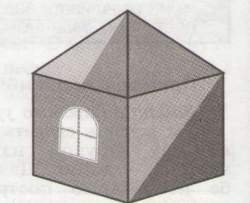 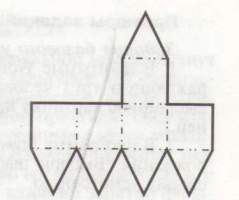 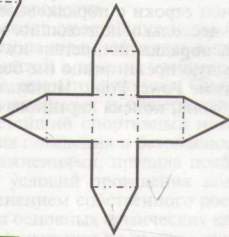 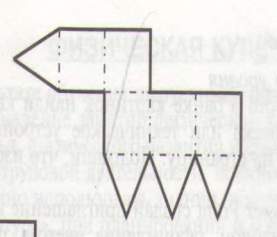 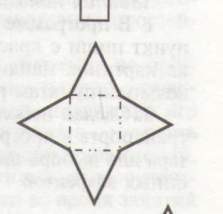 17.Восстановите правила поведения в компьютерном классе.Будь____________________на уроке._____________ выполняй задания учителя.Не трогай ____________________________.Не прикасайся к ______________________.Не работай __________________ руками за компьютером.18.Укажи  основные части компьютера, поставь стрелку.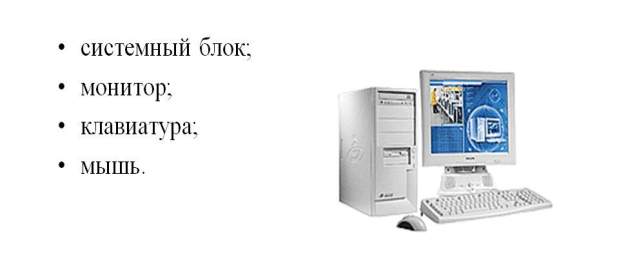 19. Выбери инструмент, подходящий для работы с данным материалом.Ключ с ответами для проверкиИтоговая контрольная работа Назначение итоговогоработыПроводится с целью установления фактического уровня теоретических знаний учащихся по технологии, их практических умений и навыков, установления соответствия предметных универсальных учебных действий обучающихся за курс 4 класса по технологии.Структура и содержание итогового тестированияИтоговое тестирование состоит из трёх вариантов. Каждый вариант состоит из 11 вопросов. Задания 1-10 базового уровня, задание 11 повышенного уровня. Каждому учащемуся предоставляется распечатка тестовых вопросовВремя выполнения контрольной работыНа выполнение всей работы отводится 40 минут.Система оценивания выполнения заданийЗа каждое выполненное задание ученик получает один балл, за невыполненное – 0 баллов.Перевод баллов в отметки:«5» - если ученик набрал 10-11 баллов«4» - если ученик набрал 8-9 баллов«3» - если ученик набрал 6-7 баллов«2» - если ученик набрал менее 6 балловОтветы Ф. И. уч-ся_____________________________________________________Вариант 11.Закончи фразу. Отметь правильный ответИнструменты – это ….а) те предметы, вещества, идущие на изготовление чего-либо.б) орудия для производства каких-нибудь изделий.2. Отметь, что нельзя делать при работе с ножницами?а) Держать ножницы острыми концами вниз;
б) оставлять их на столе с раскрытыми лезвиями;
в) передавать их закрытыми кольцами вперед;
г) пальцы левой руки держать близко к лезвию;
д) хранить ножницы после работы в футляре.3.Отгадай, о чем идет речь.Этот материал представляет собой искусственную невысыхающую массу, которую многократно используют в поделках. Состав его может быть разнообразным, но, как правило, в него входит воск и глина.Запиши название этого материала. _______________________________________________      4.Соедините линиями материал и изделие из него:Шерсть СметанаКакао СвитерНефть ШоколадМолоко Бензин5. Установите правильную последовательность выполнения изделия в технике аппликации:□ Вырезать детали□ Составить композицию□ Наклеить на фон□ Разметить детали по шаблону6. Тебе поручили сделать удобную карманную записную книжку для дорожных заметок и зарисовок.Из какого материала лучше всего сделать обложку карманной записной книжки?1.Из бумаги для аппликаций;2 из фанеры3 из картона4 из клеенки.7. Ты решил(а) приготовить подарок другу (подруге) на день рождения мягкую игрушку.Мама приготовила следующие материалы: кружева, тесьму, блестки, вату, цветную бумагу, нитки, картон, пластик, семена растений, клей, краски, пластилин, ткань.Запиши наиболее подходящие материалы, которые можно использовать при его изготовлении:_________________________________________________________________________________________________________________________________________________8. Рядом с твоим домом установили три бака для раздельного сбора бытового мусора.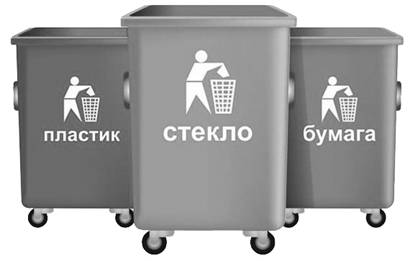 Какие предметы ты положишь в бак «бумага»? Отметь +.1)картонную коробку2)старые открытки3)просроченные продукты4)ненужные газеты5)использованные батарейки9. Таня решила вырастить из черенка комнатное растение традесканцию. Расставь по порядку номера действий, которые она должна осуществить.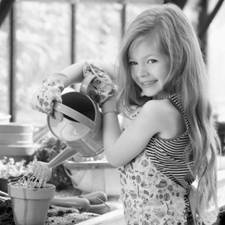 _________высадить окоренившийся черенок традесканции в цветочный горшок с почвой_________дождаться появления на черенке традесканции корней_________поместить черенок традесканции в стакан с водой_________поставить стакан с черенком в тёплое и освещённое место_________приготовить черенок традесканции10. Выбери профессии встречающиеся в твоей местности. Отметь их галочкой.а)   б)   в)  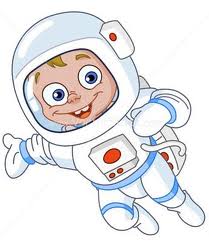 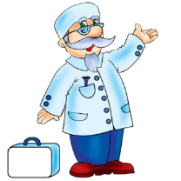 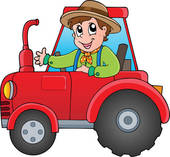 11. Приведи несколько примеров изобретений человека ХХ века.___________________________________________________________________________________________Ф. И. уч-ся_________________________________________________________________Вариант 21. Выберите и подчеркните из предложенного списка инструменты.Канцелярский нож, клей, ножницы, игла, ткань, нитки, линейка, бумага.2. Подчеркни правильные утверждения.Безопасность работы с иглой требует:а) хранить иглу в игольницеб) брать иглу в ротг) передавать иглу только в игольницед) втыкать иглу в одеждуж) пользоваться напёрстком во время работыз) отвлекаться во время работы с иглойк) оставлять иглу на рабочем столе без нитки3. Перед тобой правила безопасной работы с одним из часто используемых в работе веществом.Это опасное химическое вещество. При работе с ним необходимо соблюдать осторожность. При попадании вещества   в глаза промойте их водой. При необходимости обратитесь к врачу. По окончании работы тщательно вымойте руки с мылом.Запиши название этого вещества. __________________________________________________4.Соедини стрелками название изделия с названием материала, из которого его можно изготовить.Название изделия: Название материала:корпус автомобиля, пластмасса,фломастер, хлопок,майка-футболка.металл.5. Установите правильную последовательность выполнения изделия в технике аппликации:□ Наклеить на фон□ Составить композицию□ Разметить детали по шаблону□ Вырезать детали6. Тебе поручили сделать удобную карманную записной книжку для дорожных заметок и зарисовок.Из какого материала лучше всего сделать листы карманной записной книжки?1 Из картона2 из листов тетради3 из бумаги для принтера4 из гофрированной бумаги7. Ты решил(а) приготовить подарок другу (подруге) на день рождение мягкую игрушку. Мама приготовила следующие материалы: кружева, тесьму, блестки, вату, цветную бумагу, нитки, картон, пластик, семена растений, иголку, клей, краски, пластилин, ткань.Запиши наиболее подходящие материалы, которые можно использовать при его изготовлении:_________________________________________________________________________________________________________________________________________________________8. Рядом с твоим домом установили три бака для раздельного сбора бытового мусора.Какие предметы ты положишь в бак «бумага»? Отметь +.1)сломанные лыжи2)порванный полиэтиленовый пакет3)коробку из-под обуви4)исписанную тетрадь по математике5)использованный картон для поделок9. Ваня решил помочь маме высадить окоренившиеся черенки комнатного растения традесканции в цветочные горшки. Расставь по порядку номера действий, которые должен осуществить Ваня.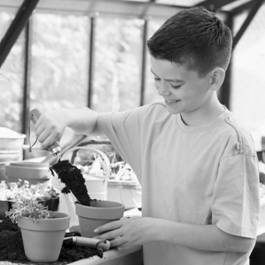 ________немного увлажнить место посадки черенка________сделать небольшое углубление в почве________присыпать ямку и слегка утрамбовать________опустить черенок в вырытую ямку________насыпать в цветочный горшок почву10. Выбери профессию, которая не встречается в твоей местности. Отметь галочкой.а)   б)   в)  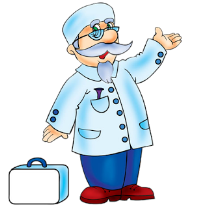 11. Приведи несколько примеров изобретений человека ХХ века.__________________________________________________________________________________________________________________________________________________________